UNIVERSITY OF CHITTAGONGFaculty of Biological Sciences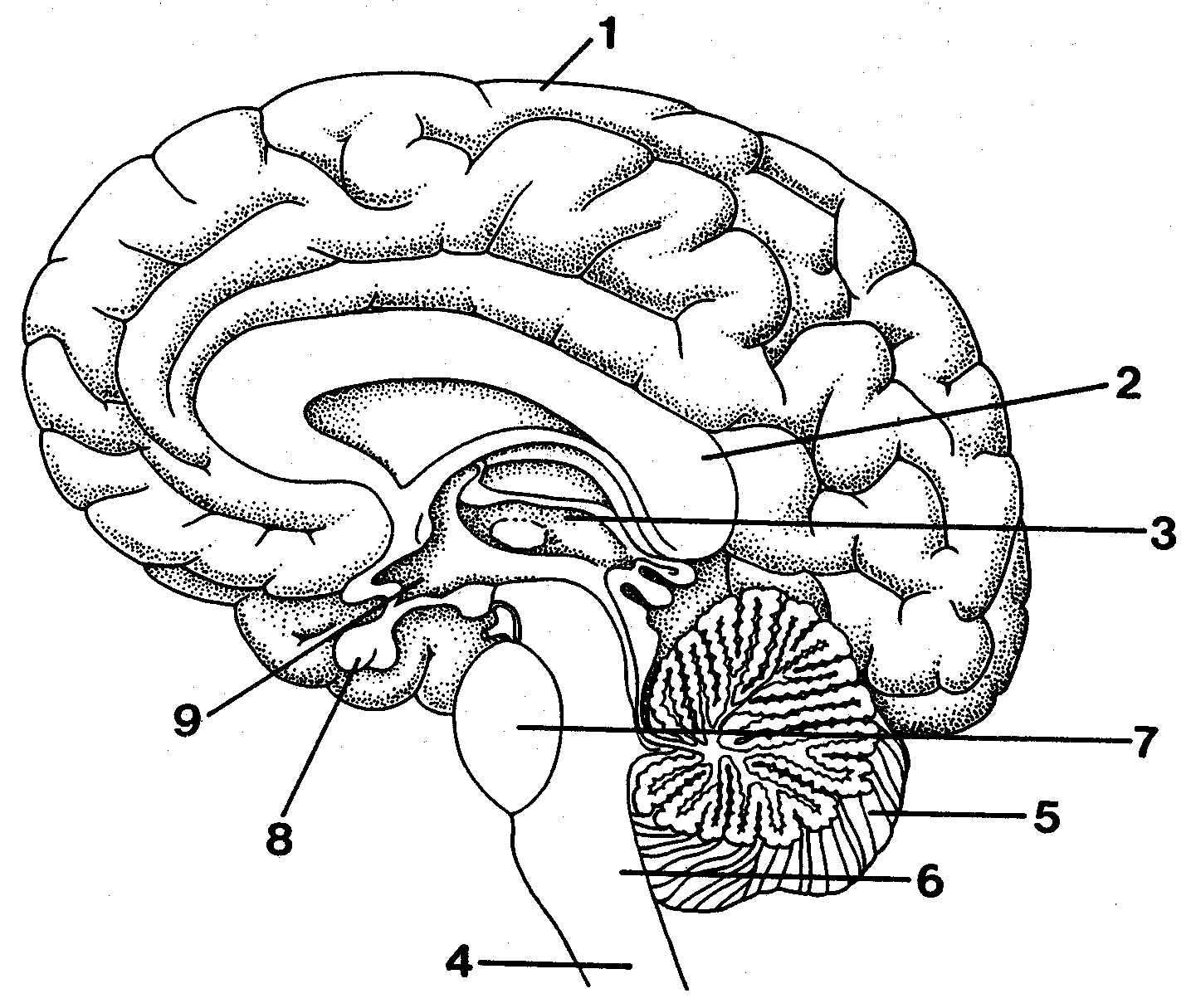 Department of PsychologySyllabus of B.Sc. Honors Session: 2019-2020 and 2020-2021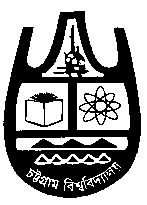 Department of PsychologyUniversity of ChittagongNovember, 2019.Curriculum for Bachelor of Science (B.Sc.) and Masters of Science (M.S.) of the Department of Psychology (2019-2020 and 2020-2021)Vision, Mission and Values of the department of PsychologyVisionDiscovery of knowledge about mind, brain and behavior through education and research for reaching a global height in higher education.MissionTo enlighten the stakeholders of the department of psychology through teaching, learning, training and research to make them the competent citizen of the global community and capable of facing the global challenges. They will also contribute nationally and internationally for the development of mankind.ValuesOur values create a framework for education, research and services. These include:Community: Our students engage in the various places such as mental health service providers, public schools, NGOs and businesses. Many of our alumni continue to live in the different areas in the country while pursuing careers in the private, public, and non-profit sectors. Our research, teaching, and service have an impact on the local and national levels.Courage: Our courses are designed to enhance the skills in verbal and written communication and improve the courage to express ideas. We provide our students to lead or assist in psychological research that enables their independent research courage. Our academics provide educational and career advising to our students and encourage them to reach their fullest potential.Equity: Our faculty is committed to provide courses to all students at the university, thus exposing the department to diverse opinions and beliefs. Our classes address the impact of culture and context on human functioning, fostering an appreciation of difference and diversity in our students.  We address the varied educational experiences of our students in coursework and applied experiences.Life of the Mind: As active scholars, our faculty bridge experiences gained in the classroom, research laboratory, and applied settings. Our courses are committed to experiential learning opportunities that place our students in the community and provide them with exposure to the world beyond the classroom. Resilience: Our research and teaching seek to provide our students the resources necessary to foster resilience within themselves and others. For example, the Department of Psychology at Chittagong University offers low-fee individual, counseling and group psychotherapy to students and members of the community. Curriculum for Bachelor of Science (B.Sc.)Ordinance for the degree of Bachelor of Science with HonoursThe degree of Bachelor of Science with Honours (B. Sc. Honours) in Psychology shall extend over four academic years with final examination after the end of each academic year. The final result will be based on the results of the four annual examinations.Distribution of Marks and CreditsThe programme of study for B. Sc. Honours degree in Psychology shall be completed by a student in not more than 6 (six) academic years. Students who will complete the full programme scoring a CGPA of 2.25 or above (equivalent to marks 45% or above) will be awarded B. Sc. (Honours) degree. Other rules and regulations are as per ordinance, Faculty of Biological Sciences, University of Chittagong.The programme shall be an integration of major and related courses carrying a total of 4000 marks. There shall be major courses, of 2700 marks, related courses of 700 marks, sessional of 400 marks and viva-voce of 200 marks. Courses of 25, 50, 75 and 100 marks shall carry 1, 2, 3 and 4 credits, respectively. 20% of the practical marks will be distributed as practical class performance, and other 80% on the basis of annual practical examination. There shall be 21 major theoretical courses (1900 Marks; 76 credits), 6 related theoretical courses (500 Marks; 20 credits), 10 major practical courses (800 Marks; 32 credits), and 4 related practical courses (200 Marks; 8 credits).Distribution of marks and creditsSessional: Sessional shall include class attendance, tutorial examination, field study tour, reports etc.Class Attendance, Marks Allocated for Attendance and Eligibility for Examination:In order to be eligible for appearing at examinations a candidate shall attend not less than 70% of the lectures. The Academic Committee of the Department may recommend marginal cases of shortage of attendance (not below 60%) on special ground and documentary evidences. Under the benefit of this provision, the candidate shall have to pay the requisite non-collegiate fee as prescribed by the University authorities. The course teachers shall submit attendance register to the Chairman of the Department before processing the examination entry form. Distribution of marks for attendance in class will be as follows:Special English CourseApart from the credit courses mentioned above, one English course of 100 marks must be taken in the 1st year of the programme. Points secured in this course in excess of 12.0 shall be added in calculated CGPA.Medium of Instruction and ExaminationThe medium of instruction and answer in the examination scripts shall be in English.Duration and Schedule of ExaminationExaminations shall be held at the end of each academic year as per academic calendar. The duration of Examinations shall be followed asGrading SystemLetter grading and grade points: Letter grades and corresponding grade points shall be awarded as follows:LG and GP for non-credit courses:GPA/CGPA CalculationIn the Academic Transcript/Grade sheet, only LG (letter grade), GP (grade points), PS (points secured) and finally GPA & CGPA, not the numerical marks, shall be shown.Calculation: Computation of Grade Point Average (GPA) and Cumulative Grade Point Average (CGPA) are as follows:  TPS/TCOWhere, TPS means Total Point secured and TCO means Total credit offered in the year.Promotion to Higher Class (From 1st Year to 4th Year)A student is required to fulfill the following conditions for promotion to the next higher class:A student must earn at least GPA 1.75 without sessional and viva-voce at his/ her respective examination of the year, failing which he/ she shall be declared to have failed in the respective examination.In such case, a student shall be allowed to improve his/her GPA of the 1st/2nd/3rd year by appearing at the examination of the immediate next batch only.At this stage, if he/she earns required GPA for promotion of the 1st/2nd/3rd year examination, but failed in any course/s, he /she shall not be allowed to appear in the failed course/s to improve GPA under any consideration for the third time.Promotion to 2nd/3rd /4th year after the respective examination shall be given effect on the basis of the results published by the Controller of Examinations.Viva-voceA regular student must appear at the viva-voce of the 1st/2nd/3rd/4th year examination. At the end of each examination, the Examination Committee shall hold a viva-voce. The viva-voce marks shall not be taken into consideration for the determination of yearly GPA. All marks of 4 viva-voce examinations will be added up to determine LG, GP and PS and to calculate CGPA.SessionalA regular student must complete his/her sessional of the 1st, 2nd, 3rd, and 4th year. The sessional marks shall not be taken into consideration for the determination of yearly GPA. All marks of 4 sessionals shall be added up to determine LG, GP and PS and to calculate GPA.If a student fails to appear at his/her sessional of the 1st, 2nd, 3rd, and 4th year, s/he shall be declared to have failed in the respective examination.Improvement of Grade PointsA student carrying F grade in a course can improve the grade appearing at the examination of the immediate next batchStudents earning C, D and F grade in any course in the 1st /2nd / and 3rd year may also choose to improve the grade by appearing at the annual final examination in the same course with the next batch. If such a student fails to improve his/ her grade(s), his/her previous grade in the same course will remain valid.A student shall be allowed to improve the grade of a course only once in a particular year.No improvement shall be allowed in English course, Practical courses, class tests/home assignment, Viva-voce, Sessional and Field works as well as in the course(s) in which student did not attend classes or appear at examination.For improvement of grade in a course, the student shall apply to the Departmental Chairman at least 4 weeks before the start of the annual final examination.The Departmental Chairman shall have to prepare list(s) of candidates for the regular, irregular and improvement categories and send one copy of each to the office of the Controller of Examinations, after the last date of filling up of examination entry forms.Failed StudentIf a student fails to earn required GPA 1.75 in the 1st, 2nd and 3rd year examination, he/she will not be promoted to the next higher class and he/she will be treated as failed student.The failed student shall be allowed to appear in the failed course/s with the batch immediate follows as an irregular candidate, failing which he/she shall be dropped out of the program.If a student fails to appear at the viva-voce of the 1st/2nd/3rd year examination be treated as failed student. If a student fails to pass or fails to appear at the examination twice in a particular year’s course or more than twice in the entire program, he/she shall be dropped out of the program.Re-admissionIf a student fails to appear at the 1st / 2nd / 3rd / 4th year examination due to shortage of required class attendance or any other reason, he/she shall have to get himself or herself re-admitted an irregular student with the batch that immediately follows on recommendation of and within the date fixed by the academic committee of the Department. He/she must have to fulfill the requisite class attendance for appearing at the examination as an irregular candidate. Such benefit he/she will get once and if fails he/she shall be dropped out of the program. If re-admitted student earns required GPA for promotion will not be allowed for appear fail courses to improve GPA under any consideration for third time.Re admission in first year will not be allowed if the student fails to earn 30% class attendance.A student may be allowed for re-admission not more than once in a particular year and not more than twice in the entire program.Degree RequirementsFor the degree of Bachelor of Science with Honours, a student shall require to fulfill the following conditions:A student must earn a minimum CGPA 2.25 and he/she must earn GPA 1.75 in 1st, 2nd, 3rd and 4th year examination separately, failing which he/she shall be declared failed in the program.A student must earn a minimum GP 2.00 in consolidated viva-voce, failing which he/she shall be declared failed in the program.A student must earn a minimum GP 2.00 in consolidated sessional, failing which he/she shall be declared failed in the program.A student who shall score CGPA 4.00 shall be awarded B.Sc. Hon’s with Distinction and citation so made in the academic transcript.After completion of four year courses if a student scores CGPA 2.00 to less than 2.25 shall be awarded B.Sc. (pass) degree and score CGPA less than 2.00 shall be treated as failed.To calculate CGPA no grades from any source other than that of the prescribed credits will be considered.A student shall have to complete the programme in maximum of six consecutive academic years from the session of first admission in the programme.**Any change or modification of ordinance by legal authority will be included in due time.Vision, Mission, Course objectives, Teaching and Assessment strategy of the B.Sc. Honors programVision of the B.Sc. Honors programTo provide knowledge and skills about mind, brain, and behavior through innovative and rigorous courses and rich experiential learning opportunities for producing the next generation of leaders in research, in teaching, and in the applications of psychology.Mission of the B.Sc. Honors programTo enlighten the graduates of the department of psychology trough a dynamic curriculum on a value- centered environment in the context of global competition with a view to serving for the development of mankind and the society as a whole. B.Sc. Honors Course objectivesThe important objective of B.Sc. (Hons.) program is to facilitate self-discovery in the students and ensure their enthusiastic and effective participation in responding to the needs and challenges of society. This program intends to enable students in developing skills and competences need for meeting the challenges and needs of the real world effectively. Hence this syllabus is created keeping in mind the changing nature of the society, educational institutions, future personal, professional development and inculcate the required competences in the students to understand and respond to the same efficiently and effectively.Teaching strategy:Lecture: The way of instructing student is by lecturing. Teachers can use different teaching aids (student presentation, open group discussion) to make classes understandable and lively.Assessment strategy:Interim assessment: At least two assessment (tutorial/presentation/assignment) in each course (date and topic will be scheduled and announced by the course teachers).Final Examination: Will be conducted as scheduled by the controller of examination of CU on full course content. Students will have to answer at least FIVE out of EIGHT questions.Course outline of the First Year B.Sc. (Hons.) Program (2019-20 and 2020-21)Detail course profile of the First Year B.Sc. (Hons.) Program (2019-2020 and 2020-2021)RationaleThe course of general psychology deals with almost all aspects of human nature. So, this course will help the learners to understand themselves, to realize their potentials, and to enhance their personal growth and development.Course objectivesThis curriculum shall enable the learners:to describe the scientific basis of psychologyto explain the basic psychological terms, concepts, principles, and theories to understand the varieties within the field of psychology to understand a successful future in a more specialized area of psychologyIntended learning outcomes (ILOs)   Students should have clear understanding about modern definition of Psychology, its nature (whether it is science or not), approaches, subdivisions, & research methods. Students will be able to know the differentiation between sensation and perception, sensory experiences, perception selection, organization, & adaptation.Students should have knowledge about the basic nature of learning and they will be able to classify different types of learning on the basis of different learning theories. Students should have understanding about the basic terms of memory and forgetting, different types of memory, improving memory, and forgetting theories. Students should have understanding about how language is formed and developed, how concept is formed, how do people think and how do they solve a problem. Students will be able to know the definition of motivation and its explanation with different theories, its characteristics and different types. Students should have understanding the definition of emotion and its explanation with different theories, its functions, relation with physiological aspects, & different types. Students should have understanding about the basic terms: frustration, stress, conflict, and stress, and will be able to know its psychological impact on everyday behavior.Students will be able to know the definition of personality, its approach, determinants, and measuring techniques.Students should have understanding about the term of intelligence, its types on the basis of different theories, and different intelligent measurement scales.Course content1. Introduction      	1.1 Definition of Psychology      	1.2 Psychology as a science 1.3 Perspectives of Psychology (Neuroscience, Psychodynamic, Behavioral, Cognitive,        Humanistic)           	1.4 Subfields of Psychology (Pure and applied fields)      	       1.5 Methods of Psychology (Archival, Naturalistic observation, Case study, Survey, 		      Correlation and Experimental)2. Sensation and perception2.1 Definition of sensation and perception2.2 Differences between sensation and perception 2.3 Measuring Sensory experiences (Different types of threshold)  2.4 Selectivity in perception: selective attention, determiners of attention2.5 Form perception: gestalt laws2.6 Perceptual constancy: size and brightness constancy2.7 Depth perception: monocular and binocular cues of depth perception2.8 Perceptual adaptation and illusion 3. Learning 3.1 Definition of learning, factors affecting learning 3.2 Classical conditioning (Pavlov)3.3 Operant conditioning (Thorndike, Skinner)3.4 Classical vs. operant conditioning 3.5 Latent learning and observational learning3.6 Reinforcement: primary and secondary, positive and negative, schedules of       reinforcement4. Memory and forgetting4.1 Definition of memory4.2 Formation of memory4.3 Types of memory (Sensory, STM/Working, LTM)4.4 Improving memory (Strategies for improving memory)4.5 The Physiology of memory4.6 Measuring memory (Recall, Recognition, Saving)4.7 Definition of forgetting4.8 Theories of forgetting5. Language, thinking and problem solving5.1 The structure and rules of language 5.2 How language is learned: language development and acquisition5.3 Thinking, mental image, concepts, reasoning5.4 Steps and impediments of problem solving, Creativity and problem solving5.5 Influence of language on thinking6. Motivation6.1 Defining motivation6.2 Relation between motivation and emotion6.3 Theories of motivation: Instinct, Drive, Arousal, Opponent process, Incentive,        Cognitive, Maslow’s Hierarchy6.4 Classification of Motives: biological and social/ Primary and Secondary.6.5 Characteristics of motivated behavior7. Emotion7.1 Defining emotion, functions of emotion7.2 Types of emotion 7.3 Theories of emotion: Physiological (J-L, C-B) and Cognitive (S-S)7.4 Physiological correlates of emotion7.5 The brain and emotions8. Frustration, conflict, stress, coping, and well-being8.1 Frustration: Definition, Sources, and Reactions8.2 Conflict: Definition and Types8.3 Stress, physiological effects of stress (GAS Model)8.4 Coping strategies and effective stress management techniques8.5 Well-being and happiness9. Personality9.1 Definition of personality9.2 Approaches of personality9.3 Measuring Personality: Observation, Ratings, Projective tests, Inventories, Interview9.4 Determinants of personality10. Intelligence and creativity10.1 Definition of intelligence 10.2 Different types of intelligence 10.3 Biological basis of intelligence10.4 Representative intelligence tests (B-S, Wechsler)10.5 Variations in intellectual ability Suggested Readings1. Crider, A. B., Goethals, G. R., Karanaugh R. D., & Solomon, P.R. (1993). Psychology        (4th Ed.). New York: Harper Collins college publishers.2. Feldman, R.S. (2002). Understanding Psychology (12th Ed.). New York: McGraw Hill Hisher Education.● Latest edition is to be followed and list of updated references and reading materials will be supplied in the class.Rationale: This course is designed to know different aspects of social behavior of human being and their impact on society from the point of psychological perspective. It helps the students to know how to perceive with others, to deal with others, to exchange attitude with others and to achieve various types of social behavior. Course Objectives:From the course, students should be able to:understand social behavior and its impact on societyto understand socialization and its longer effect in human developmentto understand attitude as a central topic of social psychologyto describe social perception, group, communication and interpersonal communication understanding leadership, norms and conformity and its effects on societyunderstanding mass communication and collective behavior and its impact on societyIntended Learning Outcomes (ILOs):   Students should have clear understanding about definition, different types of social       behavior, historical background and research methods of social psychology.Students will be able to know about definition, nature and agents of socialization, processes and effects of socialization, cultural Influences on personality.Students will be able to know about social perception, perceptual defense, perceptual accentuation and person perception.Students should have understanding about attitude, opinion and values, formation and measurement of attitude, theory of attitude change.Students will be able to know about groups and methods of studying group processes.Students should have understanding about process of communication, language, culture and thinking, non-verbal communication. Students should have understanding about determining factors and theories of interpersonal attraction.Students should have understanding about definition and nature of leadership, trait, type and situational approaches to leadership, functions and effectiveness of a leader.Students will be able to know about norms, conformity and factors affecting conformity behavior. Students should have understanding about public opinion, crowd. rumor, propaganda and prejudice.Course Content1.  Introduction 	1.1 Subject matter and scope of social psychology	1.2 Historical development of social psychology1.3 Methods used in Social Psychology: Experimental Method, Observational Method,            Field study Method, Survey Method, Interview Method, Sociometry Method2.  Socialization	2.1 Processes and Products 	2.2 Studying the effect of socialization           2.3 Cultural influences on Behavior3.  Social Perception	3.1 Basic processes affecting perceptual response	3.2 Perceptual Defense	3.3 Perceptual accentuation 	3.4 Person perception 4.  Attitudes 	4.1 Formation of Attitudes	4.2 Measurement of Attitudes	4.3 Processes of Attitude change	4.4 Some theories of Attitude change	4.5 Persuasive attitude change5.  Group Structures and Processes	5.1 Kinds of Groups	5.2 Methods of Studying Group Processes6.  Communication 	6.1 The process of Communication 	6.2 Communication and Language	6.3 Language, Culture and Thinking 	6.4 Non-verbal Communication7.  Interpersonal Attraction 	7.1 Classic explanations	7.2 Factors determining Interpersonal attraction 	7.3 Theories of Interpersonal Attraction 8.  Norms and Conformity	8.1 Emergence of Group Norms 	8.2 Norm sending processes	8.3 Conformity under group pressure 	8.4 Factors affecting conformity behavior9.  Leadership	9.1 The meaning of leadership	9.2 Trait, Type, and Situational Approaches to the study of Leadership 	9.3 Function of Leaders 	9.4 Leadership effectiveness10.  Mass Communication and Collective Behavior 	10.1 Public Opinion 	10.2 Crowd 	10.3 Rumor	10.4 Propaganda 	10.5 PrejudiceReferences:Aronson  (2013). Social Psychology 8th Edition , PearsonHollander, E.P. Principles and Methods of Social Psychology. New York: Oxford University Press. Krech, D. Crutchfield R.S. and Ballachey, E.L. Individual in Society New York, Tokyo: McGraw Hill Co. Ltd.Lindgren, H.C. An Introduction to Social Psychology  London, New York: Wiley & Sons. Myers, D.G. (2013). Social Psychology 11th ed. New York: McGraw-Hill Inc. Sargent, SS. and Williamson, R.C. Social Psychology New York : the Ronald Press. Rationale: This course is designed to deals with nature, types and procedure of psychology. It will help students to know how to plan and conduct a scientific experiment in their laboratory and social life settings. Besides, they will be able to write a scientific research report for different peer reviewed journals. Course Objectives:From the course, students should be able to:Understand Psychology as a science.Designing and conducting experiment and know how to conduct experiment. Sources and nature of scientific problem in Psychology. Understand various types of variables and how to control them.Observe subjects, record data during experiments, and ultimately use their research skills to assess how the mind works and why living things behave the way that they do.Developing a hypothesis, testing the hypothesis, recording the methods and materials used during the experiment.Different types of experimental and non experimental design that we used in psychological research.Writing research reports in APA style.Ethical principles of animal and human research.Intended Learning Outcomes (ILOs):   Students should have clear understanding about definition, objectives and nature of experimental psychology.Students will be able to know about planning and conducting of experiment.Students will be able to classify and sources of scientific problem.Students should have understanding about hypothesis and its functionStudents should have understanding about variables, types, measures and control techniques of extraneous variables.Students should have understanding about differential experimental design, criteria, advantages and disadvantages of this design, purpose of the design, statistical analysis and explanation.Students should have understanding about types of non experimental design and it use in research area.Students should have known how to write their practical experiment report and research proposal in APA style.Students should have understanding about ethical principles of human and animal research.Students should have understanding about basic knowledge of research methodology.Course Contents1. The scientific method and Psychology           1.1 Nature of science1.2 Science and commonsense1.3 Goals or objective of science1.4 Methods of Science1.5 Experimental methods as scientific method 1.6 Nature and scope of experimental Psychology2. Designing and conducting experiment2.1 Types of experiment 2.2 Steps in planning an experiment2.3 Conducting an experiment: An example3. Scientific Problem3.1What is a scientific problem? 3.2 Sources of a scientific problem3.3 Selection of a scientific problem4.  Hypothesis4.1 The nature and definition of hypothesis 4.2 Null hypothesis 4.3 Importance or functions of hypothesis4.4 Criteria of hypothesis4.5 Origins of hypothesis5.  Experimental variables and control of variables5.1 Independent and dependent variables.5.2 Types of relationships studied in Psychology.5.3 Measures of dependent variables5.4 Nature of experimental control5.5 Determining extraneous variables5.6 Techniques of control 5.7 The experimenter as an extraneous variable, How to control this extraneous variable?6. Psycho physical methods6.1 The basic concepts of Psychophysics6.2 The method of limit 6.3 The method of average error6.4 The method of constant stimuli7. Experimental designs7.1 Two randomized groups design7.2 Multiple group design 7.3 Two matched groups design 7.4 Factorial design7.5 Repeated measurement design. 7.6 Correlation design 8. Quasi-Experimental design8.1 The one-group pretest-post test design8.2 Non equivalent companion group designs8.3 Interrupted time series designs9. Writing research reports            9.1 Writing Style            9.2 Organization of the Report            9.3 The Use of Headings            9.4 Citing and Referencing Sources            9.5 Abbreviations, Grammatical Considerations, and Reporting Numbers and   …………….Statistics.    10. Ethics of experimental research          10.1 Research with Human Participants          10.2 Ethical Principles for Animal ResearchReferences:1. Anderson, B.F. The Psychology of experiment: A Introduction to Science Method. Belment California. Books/Cole publishing company, 1969.2. Andreas B.G. Experimental Psychology. New York: John Wiley and Sons Inc., 1967.3. Brown. C.W. and Ghiselli. E.E. Scientific Methods in Psychology New York : McGraw Hill, 1955.4. Cozby. P.C. Methods in Behavior Research. Palo Alto and London: Mayfield publishing Company. 1985. 5. McGuigan, F.J. Experimental Psychology : Methods of Research (6th ed.). New Jersey : Prentice Hall. 19936. Matheson D.W. Gruce : R. I. and Beauehamp K L.Introduction to Experimental Psychology. New York. Holt, Reinhart and Winston 1974.7. Morgan, C.L. King, R.A.Weisz.J.R. and Schopler, J.Introduction to Psychology, New York :McGraaw Hill, 1989.8. Osgood G.F. Method and Theory in Experimental Psychology A cases approach (5th ed.). Harper Collins college, publishers. 1994.9. Townsend. J.C. Introduction to Experimental Method New York : McGraw Rationale: This course is designed to know the study of society, patterns of social relationships, social interaction, and culture of everyday life. Sociology helps us better understand how our own society functions by exploring people’s and groups’ application of principles that govern society’s interaction in the areas of communication, social structures, economics, decision making and choice,  distribution of sources, power structure, distribution of wealth, and ownership of resources.Course Objectives:To teach students the concepts, theories, and methods of the behavioral and social services.To introduce students to the basic social processes of society, social institutions and patterns of social behavior.To train students to understand and to interpret objectively the role of social processes, social institutions and social interactions in their lives.To enable students to cope effectively with the socio-cultural and interpersonal processes of a     constantly changing complex society.To train students for positions in criminal justice, gerontology, social science and social welfare.To prepare students for graduate study.To strengthen the marketable expertise in quantitative analysis and computer applications in advertising, demography, marketing and the social sciences.Intended Learning Outcomes (ILOs):   Students should have clear understanding about definition, subject matter, origin and development of sociology, its relations to other social sciences like Political Science, Economics, Psychology etc.Students will be able to know about sociological methods such as philosophical, historical, functionalism, statistical etc.Students will be able to know about social structure, social institution, socialization, social group, community, feudalism, capitalism, family, marriage etc.Students should have understanding about culture, characteristics and functions of culture, culture trait, culture complex, cultural pluralism and problem of social integration.Students should have understanding about social stratification, characteristics and forms of social stratification, definition of caste, caste system, methods of measuring social class, power, power viewed by Max Weber and Mills.Students should have understanding about poverty, measuring and causes of poverty.Students should have understanding about definition and nature of  Social Change,  development and culture, causes of social Change , social mobility-its types and cause social change, evolution and progress.Course Content1.  Origin & Development of Sociology     1.1 Definition of Sociology.     1.2 Subject Matter of Sociology     1.3 Origin & Development of Sociology as a separate social Science     1.4 Sociology and its relations to others sciences -Political Science, Economic and Psychology.2.  Sociological Methods     2.1 Philosophical Method      2.2 Historical Method     2.3 Functionalism      2.4 Statistical Method     2.5 Debates in using Anthropological and Survey methods in studying of rural communities. 3.  Sociological Concepts     3.1 Social Structure      3.2 Social Institution      3.3 Socialization      3.4 Social Group       3.5 Society.     3.6 Community     3.7 Feudalism     3.8 Capitalism     3.9 Family     3.10 Marriage4.  Culture and Society      4.1 Definition of Culture     4.2 Characteristics and functions of Culture     4.3 Culture trait     4.4 Culture complex     4.5 Cultural pluralism     4.6 Problems of Social integration.5.  Social Stratification, Caste and Class     5.1 Definition of Social Stratification.      5.2 Characteristics of Social Stratification;     5.3 Forms of Social Stratification     5.4 Definition of Caste     5.5 Caste system among different religious communities     5.6 Methods of measuring Social Class     5.7 Power –sources of power     5.8 Power viewed by Marx, Weber, Mills6.  Poverty     6.1 Defining poverty      6.2 Measuring poverty     6.3 Causes of poverty7. Social Change and Mobility     7.1 Definition of Social Change     7.2 Change, development and Culture     7.3 Cause of Social Change     7.4 Social mobility-its types and causes     7.5 Social Change, Evolution and progress.ReadingsAhmad, Imtiaz (1978), Caste and Social Stratification in India, New Delhi : Monohar Publication.Ali, A.F.I., 1992, Changing Social Stratification in Rural Bangladesh, New Delhi : Commonwealth Publishing House.Anthony, G (2006), Sociology, London.Beeghley, L. Social Stratification in America. California : Goodyear Publishing .Betelle, A (1966) Caste, Class and Power, Barkely, University of California.Bottomore T.B. (1972), Sociology, London, University Press.D’ Souaza V.S. (1981), Social Inequality and Its perspective, New Delhi : Monohar Publication (Revised edition).Tumin, (1994), Social Stratification (2nd Ed.), New Delhi: Prentice Hall of India. Rationale: This course is designed to provides a broad introduction to statistical concepts and techniques for data organize, describe, interpret, analyze and inferences of psychological variables. This course will help the students to understand the above basic concepts of statistics for the requirements of psychological perspective.Course Objectives:       From the course, students should be able to:describe a data set (a set of scores) using appropriate descriptive statistics, interpret a set of descriptive statistics and understand the limitations of each measure,apply the appropriate inferential statistical technique to situations covered in class, apply the appropriate inferential statistical technique to situations covered in class.Intended Learning Outcomes (ILOs):Students should have clear understanding about nature, scope, variables and Psychological measures of statistics.Students will able to know about data, frequency distribution and graphical representation.Students will be able to know about the measures of central tendency.Students will able to calculate validities of a test.Students will able to calculate correlation and regression.Students will able to calculate norms for interpreting a psychological test score.Course Content1. Introduction1.1 Nature and scope of statistics1.2 Why statistics in psychology?1.3 The idea of quantification1.4 Scales of measurement1.5 Variables: qualitative, quantitative, discrete, and continuous 1.6 Nature of psychological research and types of statistics2. Data, Frequency Distribution, and Graphical Representation of Data2.1 Data: Primary and secondary, collecting primary data, grouping of data2.2 Steps in constructing a frequency distribution2.3 Choosing class intervals, apparent and true limits of class intervals2.4 Frequency and cumulative frequency distributions2.5 Graphical representation of data: histogram, bar-diagram, pie-chart, frequency polygon, and       cumulative frequency polygon (Ogive)3. Measures of Central Tendency3.1 What is central tendency?3.2 Computing mean, median, and mode3.3 Properties of three measure of central tendency and their relationships3.4 When to apply mean, median, and mode?4. Measures of Variability4.1 Need to measure variability4.2 Range, inter-quartile range, semi-inter-quartile range4.3 Mean deviation4.4 Standard deviation4.5 The variance and coefficient of variation5. Measures of Skewness and Kurtosis5.1 Moments about the mean5.2 Positive and negative skewness5.3 Leptokurtic, mesokurtic, and platykurtic distribution5.4 Difference between skewness and kurtosis6. Correlation6.1 Correlation: positive vs. negative; linear vs. non-linear; low, moderate, strong, and perfect correlation; the scatter diagram6.2 Bivariate correlation: Pearson product-moment correlation6.3 Rank-order correlation: Spearman rank-order, Kendall’s rank-order6.4 Pearson biserial and point-biserial correlations6.5 Partial and semi-partial (or Part) correlations7. Regression7.1 Some important information about straight lines7.2 The method of least square7.3 Assessing the goodness of fit: sum of squares, R and R27.4 Assessing individual predictors7.5 Types of regressions8. Score Transformations8.1 The need for transformed/derived scores, types of transformations8.2 Linear transformation: z and T scores8.3 Non-linear transformation: Percentile points and percentile ranks8.4 Normalized transformation: Stanines9. Probability9.1 Set and subset9.2 Probability: nature, types, and rules9.3 Permutations and combinations9.4 Random variables10. Probability Distribution10.1 Binomial distribution and its properties10.2 Poisson distribution and its properties10.3 Normal distribution and its properties10.4 Areas under normal curve10.5 Functions of frequency curvesSuggested ReadingsBlommers, P. & Lindquist, E. F. (1960). Elementary Statistical Methods in Psychology andEducation. New Delhi: Book Company.Elifson, K. W., Runyon, R. P. & Haber, A. (1998). Fundamentals of Social Statistics. Boston:McGraw Hill.Ferguson, G. A. & Takane.Y. (1989). Statistical Analysis in Psychology and Education. NY:McGraw Hill Book CompanyGarrett, H. E. & Woodworth, R. S. (1981). Statistics in Psychology and Education. London:Longmans, Green and Company.Guilford, J. P. (1979). Fundamental Statistics in Psychology and Education. NY: McGraw Hill.Minium, E. W., King, B. M., & Bear, G. (2004). Statistical Reasoning in Psychology andEducation. Singapore: John Wiley & Sons, Inc.Rationale: Fundamentals of computer science provide foundational skills and knowledge needed for today's technology-based careers. The aim of this course is to prepare the students of psychology as a moderate level of expertise in the knowledge of computer basics from where they can take themselves to the next level.Course ObjectivesTo know the basic of the Characteristics and applications of Computer.To know the component of the unit system of a computer.To know the input and output device of the Computer.To know the internal and external Storage system of the computer. Intended Learning Outcomes (ILOs)Understand the physical elements of a computer.Understand the different functions of various components of a computer.Able to maintain and store information using internal and external storage device. Properly able to use input and output device of various.Able to maintain the computer well.Course Content1. Introduction to computer1.1 What is computer: Characteristics of Computers, Basic Applications of Computer1.2 Components of Computer System	1.2.1. Central Processing Unit (CPU)	1.2.2. VDU, Keyboard and Mouse	1.2.3. Other input/output Devices	1.2.4. Computer Memory	1.2.5. Concepts of Hardware and Software1.3 Classifications of computers1.4 Representation of data/Information concepts of data processing	1.4.1. Definition of Information and data	1.4.2. Basic data types	1.4.3. Storage of data/Information as files2 The Components of the System Unit2.1 The System Unit	2.1.1 The Motherboard2.2 Processor	2.2.1 The Control Unit	2.2.2 The Arithmetic Logic Unit	2.2.3 Machine Cycle	2.2.4 Registers	2.2.5 The System Clock	2.2.6 Comparison of Personal Computer Processors	2.2.7 Buying a Personal Computer	2.2.8 Processor Cooling	2.2.9 Parallel Processing2.3 Data Representation2.4 Memory	2.4.1 Bytes and Addressable Memory, Memory Sizes, Types of Memory, RAM, Cache,                     ROM, Flash Memory, CMOS, Memory Access Times 2.5 Expansion Slots and Adapter Cards2.6 Removable Flash Memory2.7 Ports and Connectors	2.7.1 USB Ports, Fire Wire Ports, Other Ports, Port Replicators and Docking Stations2.8 Buses	2.8.1 Expansion Bus3 Input3.1 What is input?3.2 What are input devices?3.3 The Keyboard: Keyboard Ergonomics, Keyboards for Mobile Computers and Mobile,        Devices3.4 Pointing Devices: Mouse: Using a Mouse3.5 Other Pointing Devices: Trackball, Touchpad, Pointing Stick3.6 Touch Screens and Touch-Sensitive Pads: Touch-Sensitive Pads3.7 Pen Input3.8 Other input for smart phones3.9 Game controllers: Gamepads, Joysticks and Wheels, Light Guns, Dance Pads, Motion-        Sensing Game Controllers, Other Game Controllers3.10Digital Cameras: Digital Camera Photo Quality3.11Voice Input: Audio Input3.12Video Input: Web Cams, Video Conferencing3.13Scanners and Reading Devices: Optical Scanners, Optical Readers, Bar Code Readers, RFID        Readers, Magnetic Stripe Card Readers, MICR Readers, Data Collection Devices3.14Biometric Input	3.14.1 Terminals; Point-of-Sale Terminals, Automated Teller Machines, DVD Kiosks.4 Output4.1 What is output?	4.1.1 Display Devices, LCD Monitors and LCD Screens, LCD Technology, LCD                      Quality,Graphics Chips, Ports, and LCD Monitors, Plasma Monitors, Televisions,                        CRT, Monitors4.2 Printers	4.2.1 Producing Printed Output, Nonimpact Printers, Ink-Jet Printers, Photo Printers,                               Laser Printers, Multifunction Peripherals, Thermal Printers, Mobile Printers, Label                      and Postage Printers, Plotters and Large-Format Printers, Impact Printers4.3 Speakers, Headphones, and Earbuds4.4 Other Output Devices	4.4.1 Data Projectors, Interactive Whiteboards, Force-Feedback Game Controllers and                      Tactile OutputStorage 3505 Storage5.1 Hard Disks	5.1.1 Characteristics of a Hard Disk, RAID, NAS, External and Removable Hard Disks,                       Miniature Hard Disks, Hard Disk Controllers , Maintaining Data Stored on                       HardDisk.5.2 Flash Memory Storage	5.2.1 Solid State Drives, memory Cards, USB Flash Drives, Express Card Modules.5.3 Cloud storage5.4 Optical discs	5.4.1 Care of Optical Discs, Types of Optical Discs, CDs, Archive Discs and Picture                                 CDs,DVDs and Blu-ray, Discs5.5 Other Types of Storage	5.5.1 Tape, Magnetic Stripe Cards and Smart Cards, Microfi lm and Microfi che,                    Enterprise,ReadingsBrandon Heffernan, Tim Poulsen( 2010). Introduction to Personal Computers, Windows 7 Edition,NY:Axzo PressEducation and Training Team (2011). Windows 7 Beginners guide, Customer Services ManagementDivision of Information Technology, Charles Sturt University.Gary B. Shelly, Misty E. Vermaat (2011). Discovering Computers 2011 Living in a Digital World, Boston:Nelson Education, LtdJim Boyce (2009) Windows® 7 Bible, Indiana: Wiley Publishing, IncLutfar, M. R. and Alamgir, M.H. (2007). Computer Fundamentals, University of Dhaka.Major practicalRelated practicalSessionalViva-voceCourse outline of the second Year B.Sc. Honors (2017-18 and 2018-19)Detail course profile of the Second Year B.Sc. (Hons.) Program (2019-2020 and 2020-2021)Rationale: This course is designed to deals with better understand how people grow, develop and adapt at different life stages. This knowledge helps students to overcome developmental challenges and reach their full potential.Course Objectives:From the course, students should be able to:explain growth, change and consistency though the lifespan.describe, explain, and to optimize development.know different types of research methods used to study child development.understand physical. motor, language. emotional, social and moral development during infancy and childhood.Know optimize development, and apply their  knowledge to help people in practical situation.Intended Learning Outcomes (ILOs):   Students should have clear understanding about definition and divisions of life cycle.Students will be able to know the goals and practical applications.Students should have understanding about methods of studying  childhood and adolescenceStudents should have clear understanding about theories of child development.Students should have understanding about stages and factors of prenatal developementStudents will be able to know the birth process and birth complications.Students should have understanding about the neonatal period.Students should have understanding about physical. motor, language. emotional, social and moral development during infancy and childhoodStudents will be able to know about developmental task of adolescence period.Course Content1.  The field of Developmental Psychology	1.1 Definition of Developmental Psychology	1.2 Divisions of the life cycle	1.3 Patterns of Development	1.4 Goals of Developmental Psychology2.  Research methods in Developmental Psychology	2.1 Baby biographies	2.2 Case Study Method	2.3 Time Sampling	2.4 Questionnaires	2.5 Interview Method 	2.6 Longitudinal Method	2.7 Cross-sectional Method3.  Theories of Child Development	3.1 Psychoanalytical theory of personality development	3.2 Eriksson’s theory of personality development	3.3 Piaget’s theory of cognitive development4.  Prenatal Development	4.1 How life begins	4.2 Three stage of pre-natal development	4.3 Factors influencing prenatal development 	4.3.1 Maternal Factor           4.3.2 Environmental Factor                                                                                                                           5.  The Birth	5.1 The birth process	5.2 Birth complications6.  The Neonate	6.1 Physical appearance and assessment	6.2 Physiological functioning	6.3 Sensory capacities           6.4 Behavioral capacities7.  Infancy and Childhood            7.1 Motor Development            7.1.1 The Course of motor development            7.1.2 Handedness             7.1.3 Play, types of play and importance of play            7.2 Language Development            7.2.1 Pre-speech forms of communication             7.2.2 Developmental Course of Language            7.2.3 Speech disorder            7.3 Emotional Development            7.3.1 Factors influencing emotional development            7.3.2 Basic emotions             7.4 Social Development            7.4.1 Processes in social development            7.4.2 Family influences             7.4.3 Societal influence             7.5 Moral Development            7.5.1 Piaget’s theory of moral development            7.5.2 Kohlberg’s theory of moral development8. Children with Problems and Disorders : Prevention and Intervention       8.1. Eating problem        8.1.1. Thumb Sucking: Associated Factors and Treatment        8.1.2. Food Refusal: Assessment and Treatment       8.2. Toileting Problem       8.2.1. Enuresis: Etiological Conceptions and Intervention       8.2.2. Encopresis: Causes, Assessment and Treatment       9. Child Abuse        9.1. Physical Abuse        9.1.1. Nature and Scope of the problem, etiology, prevention and treatment       9.2. Sexual Abuse        9.2.1. Nature and Scope of the Problem , etiology, prevention and treatment   10.  Adolescence	10.1 Physical Changes of Adolescence	10.2 Primary Sex Characteristics	10.3 Secondary sex Characteristics               10.4 Psychological Effects of Physical Changes	10 .5 Problems of adolescence: Juvenile delinquency, Drug abuse, School dropout,                         SuicideReadingsAlison Clarke, Stewart, Susan Friedman and Joanne Coch. (1985). Child Development: A Topical Approach   John Wiley & Sons.Ambron. J.R. & Brodzinsky, D. (1979). Life span Human Developmental Holt, Rinehart & Winston.David R. Shaff er, Katherine Kipp (2010) Developmental Psychology: Childhood and Adolescence, Eighth Edition. Wadsworth, 10 Davis Drive, Belmont, CA 94002-3098, USADrowzsky,Developmental Psychology,McGraw Hirll .NewyorkHetherington, E.M. & Park R.D. Child Psychology A Contemporary Viewpoint, New York: McGraw Hill.Hurlock,  E.B. Child Development McGraw-Hill Book co.Hurlock, E.B. Developmental Psychology. McGraw Hill Book Co.  Johnson R,C, & Medinnus G,R, Child Psychology: Behavior and Development. John Wiley & Sons. Mair, H,W, Three Theories of Child Development Harper and Row.Mussen, P.A.m Conger, R.J. and Kagan, J. Child Development and Personality.  Sarafomp E.P. & Armstrong, J.W. (1880). Child and Adolescent Development. Scott. Foresman and Company Tomlinson, Keasy C. (1985). Child Development, The Dorsey Press. Homewood, Illinois. Watson R. I Lindgren H.C. (1983). The Psychology of the Child. John Wiley  & Sons.Berndt TJ (1997). Child Development.Chicago Brown and Benchamark Publishers.Lyman DR and Hembre-Kigin TL (1994). Mental Health Interventions with Preschool Children.pleunum Press.Rationale: This course is planned to understand how to structure educational systems in order to meet the cognitive, psychomotor and affective needs of the students. This course also provides how people learn and develop, identify and suggest efficient teaching methods and evaluate the effectiveness of educational policies and practice. Course Objectives:From the course, students should be able to:Know about basic concept of Educational Psychology, understanding, focal areas  and major educational problems.  Understand about cognitive, social, emotional and physical maturity. Describe the intelligence, IQ differences as functions of genetic and environmental differences, and group differences in intelligence. Realize development of positive self concepts, aspirations and need for achievement, explanations of success and failure.Comprehend behavioral learning theory and social learning theory.Know about cognitive and affective factors in learning, problem solving strategies, classroom management and discipline. Understand about evaluation strategies such as teacher made test, standardized test. Realize about the special students.Intended Learning Outcomes (ILOs):   Students should have clear understanding about definition of educational, understanding, focal areas and major educational problem. Students will be able to know about different types of maturity.Students will be able to know intelligence, IQ differences as functions of genetic and environmental differences, and group differences in intelligence. Students should have understanding about development of positive self concepts, aspirations and need for achievement, explanations of success and failure Students should have understanding about learning theories.Students should have understanding about cognitive and affective factors in learning. Students should have understanding about problem solving, historical view and method of problem solving.   Students should have understanding about planning classroom management and discipline, Strategies for problem behavior and Planning for control of biasStudents should have understanding about evaluation techniques such as teacher made test, standardized test.Students should have understanding about characteristics of the exceptional students, problems of learning disabled and gifted children, special education for exceptional children.Course Content1. Introduction       1.1 Understanding educational process       1.2 Focal areas of educational psychology      1.3 Educational psychology as applied science       1.4 Major educational problems2. Development and learning      2.1 Concept of maturity       2.2 Intellectual maturity       2.3 Social maturity       2.4 Emotional maturity       2.5 Physical maturity3. Intelligence and learning       3.1 Conceptions of intelligence       3.2 IQ differences as a functions of genetic and environmental difference        3.3 Group differences in intelligence4. Motivational factors in learning        4.1 Development of positive self concepts       4.2 Aspirations and need for achievement        4.3Explanations of success and failures        4.5Applications for teachings5. Learning theories       5.1 Principles of behavioral learning theories        5.2 Social learning theory        5.3 Strengths and limitations of behavioral learning theories6. Cognitive and affective factors in learning       6.1 Need for attention      6.2 Intrinsic and extrinsic rewards      6.3 Factors that interfere with learning      6.4 Learning of skills and information      6.5 Learning of concepts       6.6 Learning of attitudes       6.7 Attitudinal patterns and classroom learning        6.8 Influence of Peer group and family on the learner 7. Problem Solving        7.1 Definition        7.2 Historical Views        7.3 Methods of Solving Problems        7.5Applications for teaching8. Learning situations        8.1 Planning classroom discipline and management        8.2 Strategies for problem behavior        8.3 Planning for control of bias9. Evaluation of learning       9.1 Teacher made test       9.2 Standardized tests       9.3 Observational scales10. Learners who need special help       10.1 Characteristics of the exceptional students       10.2 Problems of learning disabled and gifted children      10.3 Special education for exceptional childrenReadings Gage, N. J. and Berliner, D. C. Educational Psychology Boston, London. Houghton Miffin. Glover, J. A., Brunning. R. H., and Filbeck, R. B. Educational Psychology. Principles Application McDonald, J. F. ‘Educational Psychology. Belmont, Califf: Wadsworth Publishing Co. NewYork: Holt Rinehart and Winston, Inc. NewYork: Little, Brown.Santrock, J. W.(2011).Educational Psychology ,NY: McGraw-Hill.Slavin, R. E. (1991). Educational Psychology: Theory into Practice (3rded). New Jersey: Prentice Hall International.Rationale:This course is designed to help prospective students to develop an understanding and knowledge of various aspects of behavioral neuroscience. Especially it focuses on definition, divisions, research methods, subject matter, nature and scope of behavioral neuroscience which will enhance their expertise.Course ObjectivesThis course includes the following objectivesCharacterize behavioral neuroscienceDescribe the nature and scope of behavioral neuroscienceExplain neural physiology and nervous systemExplain evolution and behaviorDetermine the relation between genetic factors and experienceExplore the causes of brain damageUnderstand distinct neurological disorderIntended Learning Outcomes (ILOs)From the course, students should be able to:Define behavioral neuroscienceUnderstand subject matter, nature and scope of behavioral neuroscienceApply knowledge of research methods of behavioral neuroscienceExplain structure and function of human nervous system.Integrate knowledge of human evolution and fundamental geneticsUnderstand the interaction of genetic factors and experienceAnalyze causes of brain damageDifferentiate various neurological disorders Course Content1. Introduction1.1 Definition of Behavioral Neuroscience1.2 Divisions of Behavioral Neuroscience?1.2 Subject Matter of Behavioral Neuroscience1.3 Nature and Scope of Behavioral Neuroscience 2.  Research Methods in Behavioral Neuroscience3. Neuronal Physiology3.1 Different Types of Neurons 3.2 Structure and Function of Neuron3.2 Synapse and Synaptic Activities3.3 Transmission of Sensation4. Visual, Auditory and Other Senses4.1 Structure and Function of Human Eye4.2 Structure and Function of Human Ear4.3 Visual Sensation and Human Behavior4.4 Auditory Sensation and Human Behavior4.5 Chemical Senses4.6 Cutaneous Senses  5. Human Nervous System5.1 Structure and Function of Human Nervous System5.2 Reflexive Behavior5.4 Relationship of Nervous System with Behavior5.5 Structure and Functioning of Bain and Spinal cord as related to Behavior6.  Human Evolution	6.1 Evolution and Behavior 	6.2 Course of Human Evolution	6.3 Thinking about Human Evolution	6.4 Evolution of the Human Brain 7. Fundamental Genetics	7.1 Mendelian Genetics	7.2 Chromosomes, Reproduction and Linkage	7.3 Sex Chromosome and Sex-linked Traits	7.4 Chromosome Structure and Replication	7.5 The Genetic Code and Gene Expression8.  Behavioral Development: The Interaction of Genetic Factors and Experience	8.1 Selective Breeding “Maze-Bright” and “Maze-Dull” Rates	8.2 Phenylkeronuria : A Single Gene Metabolic Disorder	8.3 Development of Birdsong9.  Cause of Brain Damage Brain TumorsCerebrovascular Disorder  Closed-Head InjuriesInfections of the BrainNeurotoxins  Genetic FactorsProgrammed Cell Death10. Neurological DisorderParkinson’s Diseases  Huntington’s DiseasesMultiple SclerosisAlzheimar’s Disease Seizure DisordersTraumatic Brain InjuryReferencesCarlson, N. R. (2013): Physiology of Behaviour. Pearson: Boston.Guyton and Hall; Textbook of Medical Physiology; Prism Book (Pvt) Ltd., London.Kolb, W., & Wishaw I.Q. (2009). Fundamentals of Human Neuropsychology, (6th Edition), USA: Worth PublishersMorgan C.T., Physiological Psychology, McGraw Hill Book Co N.Y.Willams L.; Gray’s Anatomy; Churchill Livingstone, London.Pinel, John P.J. Biopsychology, 4th Edition (2000). Allyn and Bacor, U.S.ARationale: This course is designed to know the study of human cultures, beliefs, practices, values, ideas, technologies, economies and other domains of social and cognitive organization. Students concentrating in cultural anthropology are strongly advised to take the course in ethnographic research methods. Course Objectives:Students will learn to see human cultures – whether in texts, religious rituals, or political or economic behavior from an anthropological perspective.Students will demonstrate an ability to respect other cultures without abandoning their own points of view both in their coursework and, more specifically.Students will be able to explain and apply ethnographic and archeological ethics.Students will understand the process of cultural anthropological interpretation and representation.Students will understand major cultural anthropological theories and be able to use them effectively to interpret and analyze ethnographic or archaeological material.Students will learn to write according to disciplinary standards, the more so as they proceed through the major.Students will achieve high levels of clarity of thought, skepticism, and willingness to correct their own assumptions.Intended Learning Outcomes (ILOs):   Students should have clear understanding about definition of anthropology, origin of anthropology, scope and sub disciplines, relation with other disciplines.Students will be able to know about cultural anthropology, culture’s evolutionary basis, universality, generality and particularity, individual agency and practice, mechanisms of cultural changeStudents should have understanding about   language, nonhuman primate communication , nonverbal communication and the structure of language,  language, thought, and culture, sociolinguistics & historical linguistics.Students should have understanding about ethnic groups and ethnicity, human biological diversity and the race concept, .race and ethnicity, the social construction of race, ethnic groups, nations, and nationalities & tolerance and accommodationStudents should have understanding about family, social security, kinship and decent.Students should have understanding about culture and human adaptation, high-attitude adaptation and nutritional adaptation.Course ContentWhat Is Anthropology? Definition Origin of anthropology as an academic disciplineScope and subdisciplinesRelationship with other disciplinesCultural anthropologyDefininationCulture’s Evolutionary BasisUniversality, Generality, and ParticularityCulture and the Individual: Agency and PracticeMechanisms of Cultural ChangeLanguage and CommunicationWhat Is LanguageNonhuman Primate CommunicationNonverbal Communication and The Structure of LanguageLanguage, Thought, and CultureSociolinguistics & Historical LinguisticsEthnicity and Race Ethnic Groups and Ethnicity Human Biological Diversity and the Race Concept.Race and EthnicityThe Social Construction of RaceEthnic Groups, Nations, and Nationalities & Tolerance and AccommodationFamilies, Kinship, and Descent Families Social Security, KinshipDescentKinship Calculation and terminologyHuman AdaptationClimate and Human AdaptationHigh-Altitude AdaptationNutritional AdaptationReadings1. Conrad Phillip Kottak (2015).  Cultural Anthropology: Appreciating Cultural Diversity, McGraw-Hill Education,  New York.2. John H. Relethford, (2010) The human species : an introduction to biological anthropology, 8th ed, McGraw-Hill Companies, NY.Rationale: This course is designed to deals with probability, sampling, test of hypothesis, nonparametric tests and analysis of variance of psychological perspectives. It will help the students to understand the advanced statistical analysis.Course Objectives:From the course students should be able to understand probability and probability distribution.know about sampling, different types of sampling and sampling distribution.understand the hypothesis testing, nonparametric test and analysis of varianceIntended Learning Outcomes (ILOs):After completing the course students are expected to be able to:Students will able to know about probability and probability distribution.Understand probability and use it to decide whether results are likely to be due to sampling error or to independent variable.Students will able to know about hypothesis testing.Students will able to decide which statistical test is appropriate for a particular psychological experiment.Students will able to clearly understand the nonparametric test.Students will able to calculate 1-way ANOVA, 2-way ANOVA with main and interactions effects.Course Content1. Sampling and Estimation1.1 Population and sample, parameter and statistic, sample size1.2 Principal steps in sampling1.3 Sampling techniques1.4 Sampling error and bias1.5 Sampling distribution and Central Limit Theorem (CLT)1.6 Point and interval estimation2. Exploring Assumptions 2.1 What are assumptions? 2.2 Testing whether a distribution is normal: Kolmogorov-Smirnov (K-S) test2.3 Testing whether a sample is randomly selected: Run test2.4 Testing for homogeneity of variance: Levene’s test3. Basic Concepts of Hypothesis Testing3.1 Concepts of hypothesis/es3.3 Steps in testing a hypothesis3.3 Null hypothesis, alternative hypothesis, level of significance, critical region, degrees of       freedom3.4 One-tailed and two-tailed tests3.5 Type I and Type II errors3.6 Power and effect size4. Hypothesis Testing4.1 Tests of significance for a single mean4.2 Tests of significance of the difference between means for two independent samples and        means for two correlated samples4.3 Tests of significance of the difference between two independent proportions and between two       correlated proportions4.4 Tests of significance of the difference between variances for two independent samples and       variances for two correlated samples4.5 Tests of significance of a correlation coefficient5. Parametric and Non-parametric Tests5.1 Assumptions of parametric tests5.2 Assumptions of non-parametric tests5.3 Difference between parametric and non-parametric tests5.4 Choosing a suitable statistical test6. Non-parametric Tests (Chi-square)6.1 Chi -square distribution and 2-test6.2 Goodness of fit test6.3 2 test of independence6.4 Yates’s correction6.5 Contingency test7. Non-Parametric Tests (Except Chi-square)7.1 Comparing two independent conditions: Wilcoxon rank-sum test, Mann-Whitney test7.2 Comparing two related conditions: Wilcoxon signed-rank test7.3 Differences between several independent groups: Kruskal-Wallis Test7.4 Differences between several related groups: Friedman’s ANOVA8. Analysis of Variance (ANOVA)8.1 Classification of ANOVA: One-way, two-way8.2 Main effects, interaction effects, and simple main effects8.3 Priori comparison: contrast analysis8.4 Posterior comparison: LSD, Tukey’s, and Bonferroni’s tests9. Multivariate Analysis of Variance (MANOVA)9.1 When to use MANOVA?9.2 Similarities and differences between ANOVA and MANOVA9.3 Calculation of MANOVA9.4 Principles and practical use of the MANOVA test statistic10. Multiple Regressions10.1 Meaning, purpose, and assumptions of multiple regressions10.2 Meaning of β, R2, adjusted R2, R2 change, tolerance, and multicollinearity 10.3 Models of multiple regressions 10.4 Methods of multiple regressions: Enter, Stepwise, HierarchicalSuggested ReadingsBlommers, P. & Lindquist, E. F. (1960). Elementary Statistical Methods. Boston: Houghton-Miffin Company.Ferguson. G. A. (1989). Statistical Analysis in Psychology and Education. New York: McGraw Hill.Guilford. J. P. (1979). Fundamental Statistics in Psychology and Education. New York: McGraw Hill.Hays, W. L. (1977). Statistics for the Social Science. New York: Holt Rinehart and Winston. Inc.Mostafa. M. G. (1981). Methods of Statistics. Dhaka: Anwari Publication.Islam, M. N. (2007). An Introduction to Research Methods: Theory and Applications. Book World.Siegel. S. (1956). Nonparametric statistics for the behavioral sciences. New York: McGraw Hill.Snedecor, G.W. & Cochran, W. G. (1967). Statistical Methods. Ames: Iowa State University Press.Rationale: Proficiency in Microsoft Office programs is one of the most common skills students need to gain in order to perform better to their academic and future life. The aim of the Computer Application course is to provide students with an opportunity to develop understanding of the basic operations of MS office programs including MS word, MS excel, MS PowerPoint and email. The curriculum uses visual aids, practical application and performance based assessments and prepares a student for basic knowledge using computer to solve data processing problems in their academic and daily life.Course ObjectivesTo know the basic of the Operating Systemand Utility of a Computer.To know the applications of softwareusing computer.To know the use of computer application in education.To know the security and safety of of the computer. To know how communication possible using one computer with other computer. Intended Learning Outcomes (ILOs)Understand the role and basic function of system and operating system software. Understand the basic function of word processing, spreadsheet and document management software.Able to use internet and world wide web well in education.Able to use the internet services such as E-Mail, instant messaging.Able to prevent computer from internal and external attack. Course ContentOperating Systems and Utility ProgramsSystem SoftwareOperating SystemsType of Operating System: Windows 7, Mac OS X, UNIX, Linux Embedded Operating Systems: Windows Embedded CE,Windows Mobile, Palm OS, iPhone OS, BlackBerry, Google Android, Symbian OSUtility Programs: File Manager, Search Utility, Image Viewer, Uninstaller, Disk Cleanup, Disk Defragmenter, Backup and Restore Utilities, Screen Saver, Personal Firewall, Antivirus Programs, Spyware and Adware Removers, Internet Filters, File Compression, Media Player, Disc Burning, Personal Computer MaintenanceApplication SoftwareApplication Software The Role of System Software Working with Application SoftwareBusiness SoftwareWord Processing SoftwareDeveloping a DocumentSpreadsheet SoftwareDatabase SoftwarePresentation SoftwareNote Taking SoftwareBusiness Software SuitePersonal Information Manager SoftwareBusiness Software for PhonesProject Management SoftwareAccounting SoftwareDocument Management SoftwareEnterprise Computing SoftwareSoftware for Home, Personal, and Educational UsePersonal Finance Software Legal Software Tax Preparation SoftwareDesktop Publishing Software (for Personal Use)Paint/Image Editing Software (for Personal Use) Photo Editing and Photo Management SoftwareClip Art/Image Gallery Video and Audio Editing Software (for Personal Use)Home Design/Landscaping Software Travel and Mapping SoftwareReference and Educational SoftwareEntertainment Software Web Applications Application Software for CommunicationsLearning Tools for Application SoftwareWeb-Based TrainingThe Internet and World Wide WebThe Internet Evolution of the Internet Internet2 Connecting to the InternetAccess Providers How Data and Information Travel the Internet Internet Addresses The World Wide Web Browsing the Web Web AddressesNavigating Web Pages Searching the Web Types of Web Sites Evaluating a Web Site Multimedia on the Web Web Publishing E-commerceOther internet services E-Mail Mailing Lists Instant Messaging Chat Rooms VoIP Newsgroups and MesageBoards .Computer Security and SafetyComputer Security Risks Internet and Network Attacks Computer Viruses, Worms, Trojan Horses, and Rootkits Safeguards against Computer Viruses and Other Malware: Botnets, Denial of Service Attacks, Back Doors, Spoofing, Safeguards against Botnets, DoS/DDoS Attacks, Back Doors,and Spoofing, Firewalls, Intrusion Detection Software, Honeypots Software Theft: Safeguards against Software TheftInformation Theft: Safeguards against Information Theft, Encryption System Failure: Safeguards against System FailureHealth Concerns of Computer Use: Computers and Health Risks, Ergonomics and Workplace Design, Computer Addiction Information Privacy: Electronic Profiles, Cookies, Spam, Phishing, Spyware and Adware Communications and Networks 458         CommunicationsUses of computer communicationsBlogs, Chat Rooms, E-Mail, Fax, FTP, Instant Messaging,Internet, Newsgroups, RSS, Video Conferencing, VoIP,Web, Web 2.0, Web Folders, and Wikis, Wireless Messaging Services , Wireless Internet Access Points , Cybercafés, Global Positioning Systems, Groupware , Voice Mail, Collaboration, Web Services.NetworksLANs, MANs, and WANs, Network Architectures, Network Topologies, Intranets.Network Communications StandardsEthernet, Token Ring, TCP/IP, Wi-Fi, Bluetooth, UWB, IrDA, RFID, WiMAX, WAP.Communications SoftwareCommunications Over The Telephone Network Dial-Up Lines , Dedicated Lines, ISDN Lines, DSL, FTTP, T-Carrier Lines, ATM.Communications DevicesDial-Up Modems, DIgital Modems: ISDN, DSL, and Cable, Wireless Modems,Network Cards, Wireless Access Points, Routers, Hubs and SwitchesHome Networks: Wired Home Networks, Wireless Home NetworksCommunications ChannelPhysical Transmission Media: Twisted-Pair Cable,Coaxial Cable, Fiber-Optic Cable.Wireless Transmission Media: Infrared, Broadcast Radio, Cellular Radio, Microwaves, Communications Satellite.ReadingsGary B. Shelly, Thomas J. Cashman, Misty E. Vermaat (2008). Microsoft Office 2007: Advanced Concepts and Techniques, Boston:Thomson.Peter Weverka (2011 )Off ice Home andStudent 2010All-In-Onefor Dummies, Indiana:Wiley Publishing, Inc. Major practicalRelated practicalSessionalViva-voceCourse outline of the Third Year B.Sc. Honors (2017-18 and 2018-19)Course Content1. Functions and Origins of Psychological TestingCurrent uses of psychological testsEarly interest in classification & training of the mentally retardedGeneral theory of measurement Some basic postulates in measurement Levels of measurement Properties of number2. Nature and Use of Psychological TestDefinition of Psychological TestPsychometric Tests versus Psychometric QuestionnairesTypes of Psychometric TestsTests of AttainmentTests of General IntelligenceTests of Special Ability or AptitudeTests of Aptitude for special kinds of work/jobTest Batteries Types of Psychometric QuestionnairesPersonality QuestionnairesInterest QuestionnairesValues Questionnaires3. Test Administration, and ScoringTest Administration3.2 Test Scoring and Interpretation3.3 SummaryNorms and the Meaning of Test Scores	4.1 Statistical Concepts	4.2 Developmental Norms	4.3 Within-Group Norms	4.4 Relativity of NormsReliability      5.1 Test-Retest Reliability5.2 Alternative Forms Reliability5.3 Internal Consistency Reliability: Split-Half, Spearman-Brown Prophesy Formula, Cronbach’s Alpha, Standardized Alpha, Coefficient Theta, Kuder-Richardson 20, Kuder-Richardson 215.4 Reliability in Behavioral Observation Studies5.5 Setting Confidence Intervals5.6 Reliability of a Composite5.7 Summary of Guidelines for Reliability6. Validity6.1 Defining Validity6.2 Aspects of Validity6.2.1  Face Validity6.2.2  Content-Related Evidence for Validity6.2.3  Criterion-Related Evidence for Validity6.2.3  Construct-Related Evidence for Validity  6.3   Relationship between Reliability and Validity7. Classical Test Theory: Assumptions, Limitations, and Item Analyses7.1 Classical Test Theory7.2 Theory of True and Error Scores: Description and Assumptions7.3 Ramifications and Limitations of Classical Test7.4 Item Difficulty7.5 Item Discrimination7.5.1 Index of Discrimination7.5.1.1 Extreme Group Method 7.5.1.2 Item-total Correlation7.5.1.3 Phi Correlation ()8. Modern Test Theory: Assumptions, Equations, Limitations, and Item Analyses8.1 Modern Test Theory8.2 Assumptions8.3 Models8.3.1 One-Parameter Logistic Model8.3.2 Two-Parameter Logistic Model8.3.3 Three-Parameter Logistic Model8.3.4 Multiple-Response IRT Models8.3.5 Nominal Responses8.3.6 Graded Responses8.3.7 Partial Credit Responses           8.4 Practical Advantages of Modern Test Theory	9. Steps in Constructing a New Test10. Social and Ethical Implications of Testing 9.1 Professional Standards and Guidelines9.2 Ethical Procedures and Protocols9.3 Translation IssuesReferencesAiken, L. R. &Groth- Marnat, G. (2009). Psychological testing and assessment (ed. Dorling Kinderley India)  Anastasi, A. & Urbina. S. (1997). Psychological Testing. Delhi: Pearson Education.Cattell, R. B. (2001). A Guide to mental Testing. Delhi: Surjeet Publications.Cohen, R.J. &Swerdlik, N.E. (2005). Psychological Testing and Assessment; An Introduction to Test and Measurement. New York. The McGraw-Hill Companies.Gregory, R. J. (2004) Psychological Testing: History, Principles and Application. Delhi: Pearson Education.Kaplan, R. M. &   Saccuzzo, D. P. (2005). Psychological Testing: Principles, Applications, and Issues. Canada.  Wadsworth, a division of Thomson Learning, Inc.Kline, P. (2015). A Handbook of Test Construction: Introduction to psychometric design. New York, NY: Routledge.Kline, T.J.B. (2005). Psychological Testing; A Practical Approach to Design and Evaluation. London, Sage Publication Inc.Rationale: The course is designed to provide students a familiarity with and understanding of various research methods in the behavioral sciences so that they can: understand the strengths and limitations of research methods, plan good research, critically evaluate information about human behavior presented in professional journals and develop proficiency in professional scientific report writing. Course Objectives:At the end of this course, the students should be able to:understand some basic concepts of research methods and design used in psychology.identify appropriate research topics.select and define appropriate research problem and parameters.explain, compare, and contrast various research methods used by psychologists, including their key characteristics, strengths and limitations.prepare a research proposal.organize and conduct research (project) in a more appropriate mannerwrite a research report and thesis.know and follow ethical guidelines in all aspects of scholarly workIntended Learning Outcomes (ILOs):After completing the course students are expected to be able to:understand the basic concept about research.know the primary characteristics of different types of  research.understand research process.identify the overall process of preparing a research proposal.familiar with writing literature review, citations and references for a scholarly psychological research report.know the various types of sampling techniques and which ones present the most rigorous approach to use.define the meaning of different types of variables and levels of measurement of data used in psychological research.know the different types of methods of data collection and able to select appropriate method for a study.clearly understand the components and style of a scientific report following the publication manual of APA.familiar with ethical issues in psychological researchCourse Content 1. IntroductionDefinition of Research Objective of Research Significance of ResearchTypes of Research2. Research Process2.1 Concept of Research Problem    2.1.1 Identifying Research Problem    2.1.2 Formulating Research Problem    2.1.3 Reviewing of Literature    2.1.4 Theoretical Framework2.2 Research Objectives & Hypotheses 2.3 Research Question2.4 Choosing a Research Design2.5 Data Collection 2.6 Processing & Analyzing Data3. Preparing Research Proposal3.1 What is Research Proposal Components of Research ProposalTitle of the researchExecutive Summary/ Abstract Statement of the problem Literature reviewRationale of the studyResearch Objectives & HypothesesMethod- Target population, sample, study design, procedure of data collectionPlan for Data AnalysisWork Plan Financial BudgetProject Management4. Literature Review, Citations, and ReferencesHow to carry out literature reviewHow to write Citations 4.3 How to write References5.  Sample and Sampling Techniques     5.1Concept of Sampling: Population, Sample, Sampling, Population/Sample frame, Parameter and Statistic, census.    5.2 Steps in developing sampling design    5.3 Types of Sampling:           5.3.1 Probability Sampling- Simple random sampling, stratified random sampling, Systematic sampling and Cluster sampling         5.3.2 Non-probability Sampling:                 a. Convenience sampling,                b. Accidental sampling                c. Purpose sampling, Judgment sampling Quota sampling                d. Snowball sampling6. Measurement conceptDefinition and types of variables in researchMeaning and Types of DataLevels of Measurement of DataMethods of Data CollectionObservation Method           7 .1.1 Direct observation      a. Observation without intervention (Naturalistic observation)      b. Observation with interventionParticipant observationStructured observationField experiment           7.1.2 Indirect observation (Unobtrusive measures of behavior)                  a. Physical traces                  b. Archival records   7.2 Survey Method and survey design (Questionnaire Method, Interviews Method, Cross- ………sectional design, Successive Independent samples design and longitudinal design)Discussion: Focus Group Discussions (FGD) Case Study Method  Content AnalysisReport Writing What is Research Report?      8.2 Components and style of a Scientific Report following the Publication Manual of APA.Ethical Principles in Psychological ResearchEthical Principles for Human Research         9.1.1    Judging Benefits & CostInformed Consent & Deception in Research Treating Participants WellEthical Principles for Animal ResearchThe Issue of Animal RightsUsing Animals in Psychological ResearchThe APA Code for Animal Research Scientific FraudPlagiarismData FalsificationReferences:American Psychological Association (2010). Ethical Principles of Psychologists and Code of ConductAmerican Psychological Association (2019). Publication Manual of the American Psychological Association (7th ed.), Washington, D.C.: American: Psychological Association.Islam, N. (2008). An Introduction to Research Methods; A handbook on Business and Health Research. Dhaka: Mullick & Brothers.Kothari, C.R. (2012). Research Methodology: Methods and Techniques,New Age International Limited, New Delhi.Majumdar, P.K. (2011). Research Methods in Social Science. New Delhi, Viva Books.Ramamurthy, G.C. (2011). Research methodology. New Delhi, Dreatech Press. Shaughnessy, J.J. and Zechmeister, E.B., and Zechmeister, J.S. (2003). Research Methods in Psychology (6th Ed.). New York: McGraw Hill.Rationale: This course is designed to deals with diagnosis, treatment, and prevention of various mental disorders from the point of psychological perspective. It will help the learners to know various types of psychological disorders and their treatment procedure.Course Objectives:From the course, students should be able to:understand normal and abnormal behavior, historical views of abnormal behavior & dsm-5.to describe the diagnostic criteria, clinical symptoms, causal factors, incidence & prevalence of major psychological disorders know different types of research methods used to study abnormal behaviorunderstand biological, psychological, & socio-cultural influences on different psychological disorders understand various mental disorder such as anxiety based disorder, adjustment disorder, mood disorder, schizophrenia, personality disorder etc.apply diagnostic criteria and case formulations to the assessment, diagnosis and treatment of major mental disordersIntended Learning Outcomes (ILOs):   Students should have clear understanding about definition, normal and abnormal behavior, ICD, DSM and historical views of abnormal behavior.Students will be able to know about causal factors of abnormal behavior.Students will be able to classify, diagnose and know treatments of various mental disorders. Students should have understanding about methods of studying abnormal behavior.Students should have understanding about stress, coping strategies and adjustment disorder. Students should have understanding about generalized anxiety disorder, phobia, obsessive compulsive disorder and post traumatic stress disorder.Students should have understanding about types, etiology and treatment of somatoform  disorders. Students should have understanding about etiology and treatment of mood disorder.Students should have understanding about types, etiology and treatment of schizophrenia.Students should have understanding about types, causal factors and treatment of personality disorder, antisocial personality disorder and psychopath.Course Content1. Introduction                  1.1 Definition of abnormal behavior		1.2 Differences between : Normality and Abnormality, Neurosis and Psychosis            	1.3 Historical views of abnormal behavior            	1.4 ICD and DSM, DSM (ІV)-TR, DSM-5		1.5 Mental health professionals2. Factors influences on abnormal behavior 	2.1 Different types of casual factors in abnormal behavior 	2.2 Biological, psychosocial and socio-cultural causal factors3. Classification and diagnosis 	3.1 The diagnostic system of the American Psychiatric Association (DSM-5) 	3.2 Issues in the classification of abnormal behavior4. Methods of studying abnormal behavior 	4.1 The case study method	4.2 Epidemiology 	4.3 Correlation method	4.4 The single subject experimental method 	4.5 Mixed method5. Stress and adjustment disorders	5.1 Stress and sources of stress (stressors)5.2 Biological and psychological decomposition to stress  	5.3 Coping strategies	5.4 Adjustment disorder (reaction to common life stressors)6. Anxiety-based disorders            6.1 DSM-5 criteria for anxiety disorder           6.2 GAD (clinical pictures, etiology, and treatment)           6.3 Phobia (types, clinical pictures, etiology, and treatment)6.4 OCD (clinical pictures, etiology, and treatment)6.5 PTSD (clinical pictures, etiology, and treatment)7. Somatoform and dissociative disorders	7.1 DSM-5 criteria for somatoform and dissociative disorders	7.2 Types, etiology and treatment of different types of somatoform disorders	7.3 Types, etiology and treatment of different types of somatoform disorders8. Mood disorders	8.1 DSM-5 criteria for mood disorder	8.2 Unipolar vs. bipolar mood disorder            8.3 Etiology and treatment of mood disorders9. Schizophrenia and other delusional disorders	9.1 DSM-5 criteria for schizophrenia	9.2 Catatonic specifiers	9.3 Etiology and Treatment of schizophrenia             9.4 Other psychotic disorders10. Personality disorders 	10.1 Clinical pictures of personality disorders (DSM-5)10.2 Different clusters and types of personality disorders10.3 Causal factors and treatment of personality disorders            10.4 Antisocial personality disorder vs. psychopath	References:Carson, R.C. and Butcher, J.N. & Mineka, S. Abnormal Psychology and Modern Life.        Singapore/ NewDelhi: Pearson EducationDavison, G.C. and Neale, L.M. Abnormal Psychology: An Experimental Clinical Approach         New York: John Wiley and Sons. *Latest edition is to be followed and list of updated references and reading materials will be supplied in the class.Rationale: This course is designed to understand human behavior in the workplace. It helps students to know, understand and evaluate how organizations increase productivity, hire, manage, develop, support, train, motivate and maintain physical and mental wellbeing of employees.Course Objectives:From the course, students should be able to:understand the scientific basis of human behavior at work.know the origins of I-O Psychology and what I-O psychologists do.develop an understanding of how theory and research are applied to work settings.devise creative strategies on how the assessments and interventions of I/O psychologists can enhance organizational effectiveness.learn how the science of human behavior is used to select, develop, and manage employees.learn how organizations maintain  productive and organizational citizenship behavior among employees.understand how organizations can be designed so that both organizational efficiency and the quality of employee life including their health and safety are improved.apply the psychological concepts and interventions as related to organizations in analysis of issues and problems in I/O psychology.Intended Learning Outcomes (ILOs):After completing the course students are expected to be able to:define and know the historical background of I-O Psychology.understand the research methods of I-O Psychology.explain job analysis and job evaluation.know how to use psychological tests, biographical information and other techniques in employee selection and placement.apply performance criteria for performance appraisal.understand how delivery of a training program finalize after considering need assessment, setting objectives, training design, training methods.explain the nature, assessment, antecedents of job satisfaction and understand organizational commitment.differentiate between productive and counterproductive behavior.know the issues affecting employee health and safety.Course ContentIntroduction to I/O PsychologyDefinition of I/O PsychologyI/O Psychology as an Applied ScienceHistory of I/O PsychologyResearch Methods in I/O PsychologySignificance of Research in the field of I/O PsychologyResearch DesignsData Collection MethodsData analyses.Job AnalysisDefinition of Job AnalysisPurposes of Job AnalysisSource of Job Analysis InformationMethods of Job AnalysisJob Evaluation.Assessment Methods for Selection and PlacementJob Related CharacteristicsPsychological TestsBiographical InformationWork SamplesAssessment CentersInterviews.Selecting EmployeesPlanning of Human Resource NeedsRecruiting ApplicantsSelecting EmployeesUtility of Scientific Selection.Performance AppraisalSignificance of Performance AppraisalPerformance CriteriaMethods of Assessing Job Performance.Training and DevelopmentNeed AssessmentSetting ObjectivesTraining DesignTraining MethodsDelivery of a Training ProgramEvaluation of Training.Job Satisfaction and Organizational CommitmentNature of Job SatisfactionAssessment of Job SatisfactionAntecedents of Job SatisfactionOrganizational Commitment.Productive and Counter Productive BehaviorProductive Behavior and Job PerformanceEnvironmental Conditions and Job PerformanceOrganizational Citizenship BehaviorCounterproductive Behavior- Withdrawal, Aggression, Mistreatment, Sabotage, and Theft. Employee Health and SafetyPhysical Conditions Affecting Health and SafetyWork SchedulesOccupational StressWork-Family ConflictBurnout.References:Chandra. S.S. and Sharma. R.N. (2004). Advanced Industrial Psychology, Delhi, Nice Printing Press.Landy, F J & Conte, J M (2005). Work in the 21st Century: an Introduction to Industrial and  Organizational Psychology, McGraw Hill, New York.Scultz, D P and Scultz S E (2004). Psychology and Work Today. 8th edition, Prentice-Hall Inc. New Jersey. USA. Spector, E P (2006). Industrial and Organizational Psychology, 4th edition, John Wiley & Sons, Inc, USA.London: Sage.Rationale: This course will help learners to develop the skills to help people find solutions to problems and challenges in their lives and to improve their health and psychological wellbeing.Course Objectives:From the course, students should be able to:understanding about guidance and counselingto understand history of counselingto understand counseling processto understand communication skillsto understand different approaches and therapeutic process of counselingto understand carrier, group and vocational developmentto understand the marriage, couple and family counselingunderstand psychological tests uses in counselingunderstand the counseling in educational settings understand the professional ethics and group counseling   Intended Learning Outcomes (ILOs):   Students should have clear understanding about definition of counseling and guidance.Students will be able to know about historical perspective of counseling.Students will be able to know about purpose of counseling, quality of a good counselor, stages of counseling process, counseling relationships, counseling assessment, termination of counseling relationships.Students should have understanding about different communication skills and non verbal skills/quality of a good counselorStudents will be able to know about various therapy and techniques of counseling.Students will be able to know about importance of career counseling, scope of career counseling and theories of vocational choice.Students should have understand about the  process of marriage, couple and family counselingStudents should have understanding about uses of psychological tests in counseling. Students will be able to know about counseling in school and college level. Students will be able to know about professional ethics counseling and group counseling.Course Contents:1.  Introduction Definition of guidance and counselingHistorical perspective of counseling psychology CounselingNature of counselingNeed and purpose of counselingTypes of counselingRelationships of counseling with guidance and psychotherapy 	3.  Counseling ProcessStages of counselingCounseling Relationships Working in a counseling relationshipTermination of counseling relationship Initial interviewAssessment for counselingVariables affecting counseling process4.  Counseling Theory and TechniquesPsychoanalytic counselingBehavioral counselingPerson-centered counselingExistential counseling5.  Career Counseling  Importance of career counselingScope of Career Counseling and Careers InformationTheories of vocational choiceTrait-and-Factor TheoryDevelopmental Theory	6.  Uses of test in counseling            5.1 Psychological test in counseling             5.2 Principal types of counseling test (Classification of test)            5.3 Interpretation of test results (Test and test score)7. Marriage, Couple, and Family Counseling	6.1 Form of family and beginning	6.2 Family Life and the Family Life Cycle 	6.3 Family Counseling	6.4 Process of family counseling8. Counseling Services           7.1 Counseling in the elementary school           7.2 Counseling in the secondary schoolCollege counseling Professional Ethics in CounselingGroup CounselingReferences:Barky, B.G. and Mukhopadhyay. B. (1989). Guidance and Counseling: A Manual New Delhi. Sterling Publishers Private Ltd. Gladding, S.T. (2009). Counseling: A Comprehensive Profession (6th Ed) Prentice Hall, New Jersey. New Jersey. Narayan, R. S. (1991). Counseling and Guidance: Second Edition, Tata McGraw-Hill Publishing Company Limited.Tracy A. Prout (2014). Essential Interviewing and Counseling Skills An Integrated Approach to Practice, Springer Publishing Company, LLCRationale: This course is intended to understand about health education, information, prevention, and control in ways that will enhance students’ consciousness about health and improve their lives. This course also provides them knowledge about preventing illness, promoting good health, treatment of illness, investigating the psychological correlates of illness and improving the health care system and health policy.  Course Objectives:From the course, students should be able to:Know about basic concept of health and health Psychology.  Describe the health behavior and primary prevention, changing health habits. Comprehend Pain and its Management.Know about health enhancing behavior. Understand about Occupational Health.Intended Learning Outcomes (ILOs):Students should have clear understanding about concept of health, definition health Psychology, Role of the health psychologist, and bio-psychological models.Students will be able to know about health behavior, changing health habits, cognitive-   behavioral approaches to health behavior change and trans-theoretical model of   behavior change.Students should have understanding about elusive nature of pain, clinical management of pain, pain control techniques.Students should have understanding about accident prevention, maintaining a healthy diet, weight control and eating disorders.Students should have understanding about occupational health, industrial health hazards occupational diseases and hazards, occupational health programs in Bangladesh.Course Contents:1. Concept of Health and Health Psychology1.1 Different views of health1.2 Factors or determinants of health1.3 Definition of health Psychology 1.4 Wellbeing and bio-psychological models 1.5 Role of the health psychologist1.6 Why is the field of health psychology needed?2. Health Behavior and Primary Prevention 2.1 Health behaviors2.2 Changing health habits 2.3 Cognitive-behavioral approaches to health behavior change2.4 Trans-theoretical model of behavior change3. Pain and its Management  3.1 Elusive nature of pain  3.2 Clinical management of pain 3.3 Pain control techniques 3.4 The placebo as healer 4. Health Enhancing Behaviors 4.1 Accident prevention 4.2 Maintaining a healthy diet4.3 Weight control4.4 Eating disorders5. Occupational Health 5.1 Introduction to occupational health 	5.2 Industrial health hazards 	5.3 Occupational diseases 5.4 Occupational hazards 5.5 Offensive trade 5.6 Occupational health programs in BangladeshReferences:Baum, A., Newman, S., Weinman, J., West, R. and McManus, C. Cambridge Handbook of Psychology, Health and Medicine. Cambridge University Press. Sanderson, C. A. (2013). Health Psychology, 2nd Ed. Danvers: John Wiley Sons, Inc.Davison, G. C. and Neale, L. M.(2012). Abnormal Psychology, 12th ed, John Wiley and Sons.Feuerstein, M., Labble, E. E, and Kuczmierczyk (1986). Health Psychology. New York: Plenum Press. Green, A.(1999). An Introduction to Health Planning in Developing countries (2nd Ed.). New York: Oxford University Press. Park, k. (1997).Text book of Preventive and Social Medicine (15thEd). Jabalpur: Banaesidas Bhanot Publishers. Pearce, S. Wardle, J. (Editors). The Practice of Behavioral Medicine. Oxford University Press. Rashid, K. M., Khabiruddin, M. and Hyder, S.(2008).Text Book of Community Medicine and Public Health 4thEd). Dhaka: RKH Publishers.Sarafino, E. P. Health Psychology: Bio-psychological Interactions. Singapore: John Wiley and Sons, Inc. Taylor, S. E. (2012). Health Psychology, 8th Ed, Boston: McGraw-Hill.Rationale:This course is designed to study the behavior and thought of criminals and the correctional Services from the point of psychological perspective. It helps students to understand what makes someone commit a crime, the reactions after the crime, processes of criminal justice system and psychological theories and methods contributing to the criminal behavior.Course Objectives:From the course, students should be able to:understand concept of crime, types of crime, nature ,scope and development of criminology.to describe why people commit crimes.know different types of Psychological Theories of Crimeunderstand psychological, social and General causes of crime.understand different types of crime such as juvenile delinquency, sex offender, drug and alcohol offender etc.know how to detect crime.apply punishment and correctional services of crime.Intended Learning Outcomes (ILOs):   Students should have clear understanding about concept, definition, types of crime, nature, scope and development of criminology.Students will be able to know why people crimes.Students will be able to understand Psychoanalytic, Moral, social-learning theories of crime.Students should know general scenario of crime in Bangladesh.Students should have understanding about juvenile Delinquency, Sex Offender, Drug and Alcohol Offender, White collar crime and Computer Crime.Students should have understanding about witness, interrogation, psychological techniques of detection of crime and role of Law enforcing Agencies in Bangladesh.Students should have understanding about purposes and Characteristics and forms of Punishments. Students should have understanding about penal system of Bangladesh.Students should have understanding about correction system, probation and parole.Course Content1. Crime and Criminology             1.1 Concept of crime            1.2 Definition of crime            1.3 Types of crime            1.4 Crime as a social problem            1.5 Nature, scope of criminology            1.6 Development of criminology 2.  Psychological Theory of Crime            2.1 Psychoanalytical theory            2.2 Moral development theory            2.3 Social learning theory            2.4 General causes of crime            2.5 Relevance of these theories in the explanation of crime in Bangladesh3.  Different Types of Crime in Bangladesh            3.1 general scenario of crime in Bangladesh                     3.2 The juvenile delinquent            3.3 The violent offender                       3.4 The sex offender            3.5 Drug and alcohol offender            3.6 White collar crime in business, politics and profession            3.7 Computer crime4.  Detection of Crime            4.1 Witness            4.2 Interrogation            4.3 Psychological techniques            4.4 Role of law enforcing agencies in Bangladesh5.  Punishment and Correctional Services            5.1 Punishment: Purposes and characteristics                  5.2 Forms of punishment            5.3 Penal system of Bangladesh            5.4 Correction system: Probation and ParoleReferences:Bull,H.,B.,  Bilby, C., Cooke, C., Grant,T., Hatcher,R. and Woodhams, J.  (2006)  Criminal psychology: a beginner’s guide, Oxford: Biddles Ltd.Gibbons, Don C. (1979).  The Criminological Enterprise: Theories and Perspectives, Englewood Cliffs, New Jersey: Prentice-Hall, Inc.Hagan, F.E ( 2011).  Introduction to Criminology: Theories, methods, and criminal behavior, 7th ed.  Sage PublicationsHollin, C.R.(2002)  Psychology and crime: An introduction to criminological psychology, London: RoutledgePaul W. Tappan (1960). Crime, Justice and Correction, New York: Mcgraw-Hill.E. H. Sutherland ; D R Cressey ; D F Luckenbill (1992). Principles of Criminology, NY: J.B. Lippincott Co.Practical CoursesSessionalViva-voceCourse outline of the Fourth Year B.Sc. Honors (2019-2020 and 2020-2021)Detail course profile of the Fourth Year B.Sc. (Hons.) Program (2019-2020 and 2020-2021)Rationale: This course is designed to deliver the concepts with different types of learning theories & process of learning under different conditions from the point of psychological perspective. It helps students to understand how information is used, how knowledge is created and how learning takes place. And also students will understand our beliefs about learning and challenge our assumptions around the methods and methodologies of learning.Course Objectives:From the course, students should be able to:Understand the nature of learning theories & typical problems confronting learning theories. Describe the major theoretical concept of learning.  Analyze the educational implications of cognitive, language, personal and                                                                social/emotional development of all students.  Describe and distinguish among major learning theories from behavioral, cognitive and constructivist disciplines.Employ knowledge of learning theories to analyze learning strategies, strengths and needs.Apply learning theories to optimize learning for all students that complements their cultural background, race, gender, ethnicity, socioeconomic status or special needs.Intended Learning Outcomes (ILOs):Students should have clear understanding about definition of learning, fatigue and habituation.Students will be able to know about Thorndike’s connectionism & major theoretical conceptsStudents will be able to know how to conduct Skinner’s operating conditioning, effects of reinforcement and punishment on behavior & application of operant conditioning.Student should have understanding about methods of studying learning theories.Student should have understanding about Hull’s systematic behavior theory, Theory of Rote Learning & evaluation of Hull’ Theory.Student should have understanding about Pavlov’s classical conditioning & comparison between classical and instrumental conditioning.Student should have understanding about Tolman’s theory, six kind of learning    & major theoretical concepts.Course ContentChapter 1: The nature of learning theoriesMaturation versus Learning.Fatigue and Habituation versus Learning. Some typical problems confronting Learning theories.Issues on which Learning theories divide.Chapter 2: Pavlov’s Classical conditioningDevelopment of a Conditioned reflex. Generalization and Discrimination. Temporal relationship between Conditioned stimulus & Unconditioned stimulus.Major theoretical concepts. Verities of Inhibition in Classical conditioning.    Comparison between Classical & Instrumental conditioning.Chapter 3: Skinner’s operant conditioningRespondent Conditioning and operant Conditioning.Extinction as a measure of operant strength.Reinforcement and Punishment.Effects of punishment on behavior. Schedules of Reinforcement.Secondary Reinforcement. Application of Operant conditioning.Chapter 4. Avoidance LearningAcquired drives and emotionCondition suppression.Conditioned inhibition & extinction & the predictive value of a stimulus.Avoidance learningTwo factor theory.Species   specific   defense   reaction   &   safety   signalLearned helplessnessChapter 5. Concept Learning Definition of conceptVarity of rulesProcedures in concept learning experimentsStrategies in concept learningTheories of concept learningChapter 6: Thorndike’s ConnectionismMajor Theoretical Concepts.Thorndike Before 1930.Secondary Concepts before 1930.Thorndike After 1930.Estimate of Thorndike’s position.Evaluation of Thorndike’s Theory.Chapter 7: Hull’s Systematic Behavior TheoryThe Basic Orientation.The Theory of Rote Learning.Major Theoretical Concepts.Major Differences Between Hull’s 1943 & 1952 Theories.Hull’s Final System (The Four-Stage Analysis).Other Postulates and Corollaries.Evaluation of Hull’s Theory.Chapter 8: Tolman’s Purposive BehaviorismMolar Behavior.Purposive Behaviorism.Major Theoretical concepts.The Formal Aspects of Tolman’s Theory.Six kinds of Learning.Evaluation of Tolman’s Thoery. References:Bandura, A. (1977). Social Learning Theory. Prentice Hall Inc. .Hergenhahn, B.R. & Olson, M. H. (2010).  An Introduction to Theories of Learning (8th ed.). New Delhi, PHI Learning Private Ltd.Hill, W. F. Learning: A Survey of Psychological interpretations. Methuen & Co. Ltd.Hillgard, E. R. & Bower, G. H. Theories of Learning.Hulse S.H., Egeth, H., and Deese, J. (1980). The Psychology of Learning. (5th ed.). New York: Mcgraw-Hill Book Co.Rationale: This course will help student to increase their theoretical knowledge of perception from the point of psychological perspective and make them capable of applying these knowledge in their daily life events.Course Objectives:The course will focus onViews, criteria and significance of theories in perception.Six broad classes of perceptual phenomena.Seven related strands of the earlier classical theoretical endeavor.Basic concepts of the gestalt system and physical gestalten.Meaning, exemplification and application of adaptation level theory.Nature and meaning associative theory.Intended Learning Outcomes (ILOs):From the course, students should be able to:Understand significance of theories in perception.Understand and interpret different classes of perceptual phenomena.Relate classical theories of perception with their daily life events.Know and apply the knowledge of gestalt theory.Test the adaptation level theory.Understand the nature and meaning of associative theory.Course ContentOrientation to Psychological TheoriesViews on the role of theories in PsychologySignificance of theories and the task aheadAttitude towards theory appraisalCriteria for the evaluation of theoriesStudy of theories as a serious undertakingPhenomenon of Perception: Six Broad ClassesClassical TheoriesStrands of classical theoriesThe mind-body problemIntrospectionAssociationism and core-context theoryFunctionalismNativism versus EmpiricismConfigurationismConfigurational ApproachBasic concepts of the Gestalt System Physical GestaltenOmissions, difficulties, and successes of the Gestalt theoryAdaptation Level TheoryPerceptual norm and frame of referenceMeaning of adaptation level Testing the theoryGeneralizing the theoryAppraisal of adaptation level theoryAssociation ApproachCell assembly and phase sequenceNature of associative theoryHebb’s figural identityGenetic and motor that perception is learnedCell assembly and phase sequence modelEvaluation of Hebb’s systemReferences:Allport, F. H. Theories of perception and the concept of structure. New York: John Wiley & Sons.Bartley, S. N. Principles of perception. . New York: Harper & Brothers.Hebb, P. C. Organization of behavior. New York: Science Edition.Hill, F. W. Learning. London: Methuen & Co. Ltd.Hilgard, E. R., and Bower, H. H. Theories of learning. New York: Appelton Century Crofts.Rationale: This course is intended to understand about different developmental issues such as parenting, developmental task, life span, dependency, death and how to relate these developments to societal condition and expectation that will enhance students’ consciousness about human development and improve their lives. This course also provides knowledge about developmental theory, promoting awareness about developmental change and issues in different stages of life, investigating and recognizing the psychological correlates of illness and improving the health care system and mental health policy. Course Objectives:From the course, students should be able to:understanding about history and stages of adulthood and agingto understand different approaches/ methods of adulthood and agingto understand early adulthood different developmental milestones to understand parenting stylesto understand men and women career development and vocational choiceto understand the middle age people physical and psychological well beingto understand different theory of old ageunderstand old age physical and psychological disorder to understand the different dependency of old peopleAging, senility & death of human beingIntended Learning Outcomes (ILOs):   Students should have clear understanding about definition of adulthood and aging.Students will be able to know about different stages and methods of adulthood and agingStudents will be able to know about early adulthood different developmental process( mate selection, marriage, career, divorce, widowhood, remarriage etc)Students should have understanding about various techniques of parenting.Students will be able to know about importance of man and women career, difficulties, scope of career and theories of vocational choice and development.Students should have understanding about middle age men and women different physical and psychological changes (family life cycle, grandparenthood ,male and female sexual abilities etc) Students should have understanding about different theories -activity and disengagement theory of old people. Students will be able to know about the different physical disabilities of (eye, haring, brain etc) of old age people.Students should have understanding about different dependency of old age people (physical, emotional ,financial etc)Students will be able to know about dying process, grief and bereavement.Course Contents:  1.   Introduction           1.1 History of Adult Development and Aging           1.2 Research Methodology:           1.2.1 Cross-sectional Studies           1.2.2 Longitudinal Studies           1.2.3 Sequential Designs           1.2.4 Stages of Adult Development2. Early Adulthood	2.1 Developmental Tasks 	2.1.1 Marriage	2.1.2 Mate selection	2.1.3 Marital adjustment	2.1.4 Role and role differentiation	2.1.5 Divorce	2.1.6 Widowhood	2.1.7 Remarriage2.1.8 Parenting	3. World of Work	3.1.1 The World of work 	3.1.2 Occupational interests  	3.1.3 The career ladder and Clock              3.1.4 Career planning      	3.1.5 Women and career               3.1.6 Vocational development – life span perspective 	 3.1.7 Retirement                3.2.  Approaches to personality development4. Middle Adulthood/Middle-age 4.1 Developmental tasks 4.2 Physical change. Menopause and Climacteric its effect on personality4.3 Grand parenting.  Adjustment to Changed family Situation4.4 Duvall’s family life cycle5. Late Adulthood/Aging5.1 Psychological Theories of Aging 5.1.1 Wear and Tear Theory 5.1.2 Cellular Aging Theory5.1.3 Homeostatic Imbalance Theory5.1.4 Dietary Restriction Theory  6. Social-Psychological Theories of Aging 6.1 Disengagement theory 6.2 Activity theory 7. Physical Changes of Late Adulthood7.1.1 Sensory capacities7.1.2 Vision 	7.1.3 Hearing 8. Dependency	8.1 Financial dependency	8.2 Physical dependency	8.3 Emotional dependency	e 9. Old age disorder                9.1 Amnesia                9.2 Dementia                9.3 Insomnia                9.4 Sleep Apnea10. Adjustment with Death and Bereavement 10.1 Facing death 10.2 The process of dying 10.3 The survivors: Bereavement and griefReferences1. Aiken, L.R. (1998). Human Development in adulthood, Plenum Press2. Macron S.R. & Brodzisky, D. (1979), Lifespan Human Development Holt, Rinheart & Wiston, 3. Cavanaugh J. C. (2002). Adult Development & Aging Wardsworth Press.4. Hurlock, E.B. Development Psychology. McGraw Hill Book Co.5. Kennedy, E.C. (1978). Human Development: Macmillan Publishing Co. Inc.6. Kimmel, CD. (1990). Adulthood and Aging, New York, John Wiley & sons 7. Moody, H.R. (1993), Aging, Pineforge Press.8. Newman and Newman (1984). Development through Life. A Psychological ApproachIllinois Dorcey Press.                                                                                                                                                      9. Neugartan, B.L. Middleage and Aging: A Reader in Social Psychology: The University of Chicago Press 10. Papalia, D.E., Olds, S.W. & Feldman, R.D. (2008). Human Development, McGraw-Hill Higher Education11. Schaie, K.W. and Geiwitz, J. (1982), Adult Development and Aging, Little Brown and Company (Inc)12. Carr, A. &Mcnulty, M. (2006). The Handbook of Adult Clinical Psychology: An Evidencebased Practice        Approach. London: Routledge.13. Lindsay, S. & Powell, G. (eds.), (2007). The Handbook of Clinical Adult Psychology. Third Edition. London:       Routledge.● Latest edition is to be followed and list of updated references and reading materials will be supplied in the class.Rationale: This course is designed to deliver the concepts of organizational behavior, models of organizational behavior, motivation theories and process of conflict, negotiation and leadership under different conditions from the point of psychological perspective. Organizational behavior scientifically tries to understand the employee behavior within the organization and tries to control, improve, and develop it.Course Objectives:From the course , students should be able to:Understand the models of organizational behavior. Describe the meaning of perception and factors influencing perception,     rational decision making process. Describe the theories of employee motivation.                                                                 Know different types of research methods used to study motivation theories.Creating an ethical organizational culture and a customer responsive culture.Describe the meaning of leadership, approaches to the understanding of leadership.Intended Learning Outcomes(ILOs):Students should have clear understanding about definition of organizational behavior, motivation, organizational change and organizational culture.Students will be able to know rational decision making process.Students will be able to know about theories of employee motivation.Student should have understanding about the process of conflict, negotiation and group behavior.Student should have understanding about how to reduce conflict in organization.Student should have understanding about how to overcoming resistance to change in organization.Student should have understanding about effectiveness of organizational development.Course ContentIntroduction: Meaning of Organization Behavior (OB), Contributing Fields of OB, Approaches to OB, Benefits of OB, Elements of OB, Challenges and Opportunities of OB. Models of OB: Theory X and Theory Y, Autocratic Model, Custodial Model, Supportive Model, Collegial Model, System Model, Individual Level Variables.Perception and Individual Decision Making: Meaning of Perception, Factors Influencing Perception, Shortcuts Assist in or Distort Judgment, Rational Decision Making Process, Factors Influencing Ethical Decision Making Behavior.Theories of Employee Motivation: Definition of Motivation, Need Theories, Reinforcement Theory, Expectancy Theory, Self-efficacy Theory, Justice Theories, Goal-Setting Theory, Control Theory, Action Theory.Leadership and Power in Organization: Sources of Influence and Power, Abuse of Supervisory Power, Meaning of Leadership, Managerial Grid, Approaches to the Understanding of Leadership- Trait Approach, Leader Behavior Approach, Contingency Theory, Path-Goal Theory, Leader-Member Exchange (LMX) Theory, Transformational Leadership Theory, Vroom-Yetton Model.Conflict, Negotiation and Group Behavior: Definition of Conflict, Views of Conflict, Functional and Dysfunctional Conflict, Stages or Process of Conflict, Definition of Negotiation, Negotiation Process, Meaning of Groups, Classification of Groups, Reasons for Joining Groups, Stages of Group Development, Group Decision Making Techniques. Meaning of Intergroup Behavior, Methods of Managing Intergroup Relations.Organizational Culture: Meaning of Organizational Culture, Characteristics of Organization Culture, Types of Organization Culture/ Do Organizations Have Uniform Cultures? Functions of Organization Cultures, How Employees Learn Culture? Creating an Ethical Organizational Culture, Creating a Customer Responsive Culture.             References:Blum, M L & Naylor, J C (2005). Industrial Psychology, 9th edition, McGraw Hill, New York. Chapanis, A (1996). Human Factors in System Engineering. John Wiley and Sons Inc., UKFeldman, A (2005).Organizational Behavior, International edition, McGraw Hill, New York. Gibson, J L and Ivancevich, J M (1997). Organizations. Irwin McGraw Hill, New York.Gordon, J R (1999). Organizational Behavior. Prentice-Hall, Inc., New Jersey 07458, USAKreitner, R and Kinicki, A (2008). Organizational Behavior, International Edition. McGraw Hill, New York.Landy, F J & Conte, J M (2005). Work in the 21st Century: an Introduction to Industrial and Organizational Psychology, McGraw Hill, New York. Moorhead, G and Griffin (2008). Organizational Behavior- Managing People and Organizations, 6th Edition. McGraw Hill, New York.Newstrom, J W and Davis, K (2009). Organizational Behavior, 13th Edition. McGraw Hill, New York.Robbins, S P (2009). Organizational Behavior, 13th Edition. Prentice-Hall, Inc., New Jersey 07458, USASchultz, D & Schultz, S E (2004). Psychology & Work Today, 8th edition, Pearson  Education, Inc, Singapore. Slocum, H and Woodman, A (2008). Organizational Behavior, 8th Edition. McGraw Hill, New York.       Spector, E P (2006). Industrial and Organizational Psychology, 4th edition, John Wiley &                Sons, Inc, USA.Rationale:This course will help the learners to know the basic functions of a clinical psychologist in mental health settings, to know how do clinical psychologists assess a particular disorder, and how do they apply a therapy to clients.Course objectivesThis curriculum shall enable the learners:to provide students with an introduction to the science and profession of clinical psychology to provide students with an understanding of emerging clinical psychology, the diverse activities in which clinical psychologists are engaged, the education and training required to become a clinical psychologistto know different types research methods used in clinical researchintroduce different methods of assessment, and different approaches to the practice of therapy in clinical psychologyIntended learning outcomes (ILOs)   Students should have clear understanding about the nature of clinical psychology, its history, relation with other disciplines, & functions of a clinical psychologist. Students will be able to know the personal issues in clinical research and different research methods used in clinical psychology.Students should have knowledge about different disorders under two categories: disorders of under controlled behavior and disorders of over controlled behavior. Students should have understanding about different type of addictive disorders, their diagnostics criteria, clinical symptoms, causes and treatments. Students should have understanding about clinical assessment, its goals, elements, purposes, and integration of assessment data.Students will be able to know the different type of assessment techniques and their uses to diagnose different disorders.Students will be able to know the details of psychotherapy and its effectiveness and practices. Students should have understanding about the goals & postulates of behavior therapy. They will be able to know the application of different behavior therapy techniques.Students should have understanding about the nature of cognitive behavior therapy (CBT). They will also be able to know the application of different CBT techniques.Students will be able to know the important psychotherapies (e.g., play, TA, family).Course Content1. Introduction	 1.1 Definition of Clinical Psychology              1.2 Emergence of Clinical Psychology	              1.3 Clinical Psychology and related disciplines: Psychiatry, Counseling Psychology, and        Psychiatric Social work              1.4. Functions of a Clinical Psychologist 2. Research methods of clinical psychology            	2.1 Personal issues in clinical research           	2.2 Foundations of design            	2.2.1 Non experimental design: Correlational design (correlation and causation)            	2.2.2 Experimental design: Non randomized and randomized design            	2.3 Small-N design 2.3.1 Single case experimental design (AB, ABAB, Multiple baseline) 2.3.2 Systematic case study design3. Developmental disorder3.1 Under-controlled/externalizing vs. over-controlled/internalizing disorder3.2 Disorders of under-controlled behavior (Externalizing): Hyperactivity/ADHD, Conduct           3.3 Disorders of over-controlled behavior (Internalizing): Childhood depression, Separation Anxiety disorder4. Psychosocial problems	4.1 Addictive disorders and its clinical symptoms            	4.2 Alcohol abuse and dependence            	4.3 Drug abuse and dependence5. Assessment 5.1 Definition of assessment, assessment vs. diagnosis, necessity for assessment             5.2 Basic elements of assessment              5.3 Assessment of physical organism (General physical, neurological, neuropsychological)              5.4 Psychosocial assessment (clinical observation, interviews, tests)6. Clinical Interview             	6.1 The interviewer             6.2 Components of the interview6.3 Pragmatics of the interview             6.4. Types of interview	6.5 Cultural components of the interview7. General issues in psychotherapy	7.1 Psychotherapy: Definition, providers, receivers	7.2 Effectiveness of psychotherapy	7.3 Which type of psychotherapy is best?	7.4 Psychotherapies practiced by clinical psychologists8. Behavior therapy	8.1 Goals of behavior psychotherapy	8.2 Behavior therapy techniques based on classical conditioning	8.3 Behavior therapy techniques based on operant conditioning	8.4 Alternatives to behavior therapy9. Cognitive and cognitive behavior therapy	9.1 Differences between cognitive and cognitive behavior therapy (CBT)9.2 Goals of CBT9.3 Ellis’s REBT: applications, significance, evaluation9.4 Beck’s CT: applications, significance, evaluation9.5 Recent applications of CBT10. Other important psychotherapies10.1 Group Psychotherapy (group formations, factors, role of psychotherapist)             10.2 Family therapy (structural family therapy)	10.3 Transactional analysis (game play)	10.4 Play therapySuggested Readings 1. Barker, Chris; Pistrang, Nancy; Elliot, Robert: Research methods in Clinical and            Counseling Psychology; New York: John Wiley|& s2. Lindsay, S.J.E. & Powell, G.E.A. (1987). Handbook of Clinical Adult Psychology;          England, Gower Publishing Co.3. Sundberg, N.D.; Tyle, L.E.and Taplin, J.R. Clinical Psychology-Ezpanding Horizon          (Latest edition) N. Y. Hall.4. Carson, R.C. and Butcher, J.N. & Mineka, S. Abnormal Psychology and Modern Life. Singapore/ New Delhi. 5. Davison, G.C. and Neale, L.M. Abnormal Psychology: An Experimental Clinical Approach. New York.6. Pomerantz, A. M. Clinical Psychology: Science, Practice, and Culture. Sage Publications. ● Latest edition is to be followed and list of updated references and reading materials will be supplied in the class.Rationale: The course of cognitive psychology provides an in-depth exploration of human cognition and overview of information processing of the mind. So, this course will help the learners to improve quality of mental life (e.g., improve study habits, enhanced memory, better decision making) as well as understand the cognitive principles that underlie these improvements.Course Objectives:From the course, students should be able to:Understand the diverse field of cognitive psychology;Demonstrate knowledge and understanding of well established theories in cognitive psychology, as well as an appreciation for the complexity of cognitive processes;Acquire an understanding of research methods in cognitive psychology and the ability to critically evaluate research in this area;Explain how humans actively process information in terms of attention and consciousness  Understand and describe the basic concepts and phenomena of memory research and theoryapply diagnostic criteria and case formulations to the assessment, diagnosis and treatment of major mental disordersIntended Learning Outcomes (ILOs):   Students should have clear understanding about definition, normal and abnormal behavior, ICD, DSM and historical views of abnormal behavior.Students will be able to know about causal factors of abnormal behavior.Students will be able to classify, diagnose and know treatments of various mental disorders. Students should have understanding about methods of studying abnormal behavior.Students should have understanding about stress, coping strategies and adjustment disorder. Students should have understanding about generalized anxiety disorder, phobia, obsessive compulsive disorder and post traumatic stress disorder.Students should have understanding about types, etiology and treatment of somatoform  disorders. Students should have understanding about etiology and treatment of mood disorder.Students should have understanding about types, etiology and treatment of schizophrenia.Students should have understanding about types, causal factors and treatment of personality disorder, antisocial personality disorder and psychopath.Course Content1. IntroductionDefinitionInformation processing approachThe growth of Cognitive PsychologyResearch methods in Cognitive Psychology2. Pattern recognition Describing patternsInformation processing stagesFace Recognition3.  Attention  Function of Attention Selective AttentionBroadbent’s Filter ModelTreisman’s Attenuation ModelThe Deutsch-Norman Memory Selection ModelDivided AttentionCapacity theoriesDivided Attention in Everyday LifeFactors That Influence Our Ability to Pay AttentionAutomatic Process4.  Short Term Working MemoryThe Components of  Working MemoryNeuroscience and Working MemoryMeasuring Working MemoryIntelligence and Working Memory5. Long Term Memory Atkinson- Shiffrin ModelControl ProcessesThe Constructive Nature of MemoryAutobiographical MemoryMemory DistortionsThe Eyewitness Testimony Paradigm6. Memory Codes The Levels-of-Processing ModelSupporting Evidence of the Levels of processing TheoryCriticisms and Modifications of the TheoryEncoding Specificity and Retrieval7.  Mental Representation and Organizational of KnowledgeVisual Imagery Principles of Visual ImageryMemory for PicturesPictures in Your Mind: Mental ImageryDual-Code Theory: Images and SymbolsEvidence for Image in Performing Cognitive Tasks8.  Concepts and CategoriesCategorizing Novel PatternsFeature-Based Categories: A Defining ViewPrototype Theory: A Characteristic View Theory-Based View of CategorizationReferences:Robert J. Sternberg and Karin Sternberg (2012). Cognitive Psychology, 6th ed, Wadsworth, USA.Stephen K. Reed (2007). Theory and Applications, 7th ed., Thompson: Wordsworth. USA.Michael W. Eysenck and Mark Keane (2005).  Cognitive Psychology A Student’s Handbook, 4th ed., Psychology Press Ltd, New York, USA.Reynolds, A.G. and Flagg, P .W. (1983): Cognitive Psychology: Little, Brown and Company.Dodd, D.H. (1980), Cognition. Allyn & Becon, Inc.Mayer R.E. (1981). The promise of Cognitive Psychology W.H. Freeman and Company, Reed.Cohen, G. (1977). The Psychology of Cognition: Academic Press. Inc.Rationale: Positive psychology focuses on the individuals emotion and cognitive strengths and competences. Thinking positively helps people meet their goals and keeps them healthy, happy, and able to effectively cope with the negative events that occur to them. This course aims to provide students with an introduction to the core ideas on happiness, well-being and human flourishing as well as acquainting them with the growing body of research evidence on creating, maintaining and developing positive individuals, relationships, organizations and communities.Course Objectives:At the end of this course, the students should be able to:understand the basic assumptions, principles and concepts of positive psychology.investigate positive psychology phenomena in real life.critically evaluate positive psychology theory and research.apply positive psychology approaches in daily living.learn about the important role of social, cognitive and emotional factors in influencing the well being of our lives.maintain higher levels of positive emotions, vitality, hope, self-esteem, optimism and life satisfaction.experience fewer symptoms of depression, anxiety and negative affect.understand the important role of positive emotions and happiness in responding to stress.understand the factors that increase, and do not increase, happiness.understand the impact of positive education for academic success and well-beingIntended Learning Outcomes (ILOs):From the course, students able to:Understand why mind and body flourish togetherLearn inspiring new developments in the field of Positive PsychologyUnderstand how skills of well-being can be learned and taughtUnderstand the scientific foundations of Positive PsychologyChoose goals that support their personal well-beingUnderstand why it's important to cultivate a healthy emotional lifeUnderstand the Broaden-and-Build Theory of Positive InterventionsUse strategies for classifying character strengths and virtuesCourse ContentsPart-A. Foundations of Positive PsychologyPositive Psychology Introduction 1.1 Positive Psychology: Toward a Balanced, Empirical Understanding of Well-beingWhat Do We Mean by the "Positive" in Positive Psychology?Seeds of Flourishing: The Personal in Parallel with a Developing New FieldHow Do People Explain Bad Events? Risk Factors and Protective Factors for DepressionHealth is a Skill: Learned OptimismLaying the Foundation: Defining, Measuring, and Testing Happiness and FlourishingBuilding Blocks: PERMA: Defining WellbeingThe Skills of Well-being Can Be Learned, Taught, and TransformativeBuilding Skills to FlourishTeaching Skills for Wellbeing Proactively Can Prevent Anxiety and Depression in ChildrenThe Science of Grit and a New Understanding: How to Foster Flourishing in SchoolsTranscending Curriculum to Transform Culture in SchoolsFrom Whole Schools to Whole Communities Whole Force ResiliencePositive EducationTeaching Academic Success and Well-BeingTaking It to ScaleReplicating Success WorldwideDrawn By the Future: A Revolution in PsychologyPositive Health: Mind and Body Flourish TogetherNew Directions in Mental and Physical HealthPositive Aging: Creativity and Strengths Throughout LifeRelativity and ImaginationFuture Directions in Positive PsychologyThe Future of Positive Psychology: Key TopicsConstructive JournalismPositive Psychology and Spiritual ExperienceWorld Well-Being and Big DataPart-B. Positive Psychology: Applications and InterventionsExploring Positive EmotionsUnderstanding and Cultivating a Healthy Emotional LifeRevisit Reversible CapeAre Positive Emotions Always Positive?Emotional IntelligenceSavoring, Part 1, 2,3Identifying and Using Character StrengthsIntroduction to Character Strengths and VirtuesVIA Classifications of Character Strengths and VirtuesSignature StrengthsUsing Signature StrengthsStrengths at Work, Home, and PlayStrengths in Romantic RelationshipsSetting and Achieving GoalsIntroductionChoosing Life GoalsChoosing Goals to Support Well-BeingFollowing Through on the Goals We ChooseReferencesGeorge W. Burns , G.W. (2010) Happiness, Healing, Enhancement Your Casebook Collection for Applying Positive Psychology in Therapy, John Wiley&Sons, Inc., Hoboken, New Jersey. Hefferon,  K.&Boniwell, I.(2011). Positive Psychology: Theory, Research and Applications, New York: McGraw-Hill.Linley, P. A., & Joseph, S. (Eds.), (2004). Positive psychology in practice. Hoboken, NJ: Wiley.Lopez, S. J., & Snyder, C. R. (Eds.), (2009). Oxford handbook of positive psychology (2nd ed.).New York: Oxford University Press.Lyubomirsky, S. (2007). The how of happiness. New York: Penguin PressLopez, S.J., Pedrotti, J.T. & Snyder, C.R. (2006). Positive Psychology : The Scientific and Practical Explorations of human strength’s, (4th  ed). Los Angeles : SAGA publication Inc. Practical CoursesSessionalViva-voceCurriculum for Masters of Science (M.S.)Ordinance for the degree of Master of Science (ms)The Degree of Master of Science will be awarded by the University of Chittagong under the provision of this ordinance will be called M.S. and it will be a specialized degree of the subject.Master of Science (MS) in PsychologyThe Degree of Master of Science in Psychology shall be completed over a period of one academic year. The Degree of Master of Sciences will be called M.S. in Psychology and it will be a specialized degree. The results of the degree will be published in grading system. The qualification for admission to the M. S. in Psychology programme is four-year B. Sc. Honours degree in Psychology from this university. The total marks of the courses shall be 600, equivalent to 24 credits. There shall be two groups: General Group and thesis Group. The students securing CGPA 3.60 and above in 4 years Honours courses allowed for thesis works as per decision of the academic committee.Eligibility to Appear At the ExaminationFor a student to be eligible to appear at the Examination, he/she shall be required to attend not less than 70% classes on an average. The Academic Committee of the Department may recommend marginal cases of shortage of attendance (not below 50%) only on special ground to be supported by documentary evidences; but the student in this circumstances has to pay the requisite non-collegiate fees as per University rules. Class attendance marks-10 will be allocated in sessional marks.Distribution of marks for attendance in theoretical classes will be as follows:Duration & Schedule of ExaminationExamination shall be held at the end of academic year on date to be scheduled by the academic committee of the Department. Examinations shall be held at the end of academic year as per academic calendar. The duration of Examinations shall be followed as-Grading SystemLetter grading and grade points: Letter grades and corresponding grade points shall be awarded as follows-Pass MarksDegree RequirementsFor the degree, a student shall require to fulfil the following conditions:A student must earn a minimum of 2.25, failing which s/he shall be declared failed in the program.A regular student must earn a minimum GP 2.00 at the thesis/project and thesis/project viva-voce examination separately, failing which s/he shall be declared failed in the program.A regular student must earn a minimum GP 2.00 at the sessional and viva-voce examination together, failing which s/he shall be declared failed in the program.A student earning GPA 4.00 shall be awarded M.S. with Distinction and citation so made in the academic transcript. Failed StudentIf a student fails to earn required GPA, s/he will be treated as failed. The failed student shall be allowed to appear in the failed course/s with the batch that immediately follows as an irregular candidate, failing which s/he shall be dropped out of the programImprovement of GradesA student earning C, D & F grade in any course can/may improve the grade by appearing at the examination of the immediate next batch. If fails to improve his/her grade (s) his/her previous grade of the same will remain valid. A student shall be allowed to improve his/her grade of a particular course once only.No improvement shall be allowed in the class test and home assignment grades/project/practical/viva-voce/sessional/tutorial/field works grades earned.For improvement of his/her grade in a particular course the student shall apply to the Chairman of the Department at least 4 weeks before the start of the next final examination.*Readmitted student shall not be allowed to improve results under any consideration**Any change or modification of ordinance by legal authority will be included in due time.Vision, Mission, Course objectives, Teaching and Assessment strategy of the MS programVision of the MS programTo advance the creation and application of psychological knowledge through practicing the advanced and applied psychological courses that improves the quality, well-being and success of life within the national or international community.Mission of the MS programTo achieve the psychological knowledge in applied field through studied advanced psychological courses.MS Course objectivesMS in Psychology program prepares students for careers in such areas as human resources, training management, organization and personal development, in which they can apply in a wide variety of organizational settings. It is also designed to enhance the careers of professionals who work in these areas by teaching them to apply Psychology issues that develop in their field of activity. Also the students will acquire practical experience applying their knowledge as interns in different areas during this period. This program ensures the students in all areas are well trained in methodology and ethics appropriate for their effective functioning as researchers and professionals. This program prepares students for careers as doctoral-level Psychologists in different fields.Teaching strategy:Lecture: The way of instructing student is by lecturing. Teachers can use different teaching aids (student presentation, open group discussion) to make classes understandable and lively.Assessment strategy:Interim assessment: At least two assessment (tutorial/presentation/assignment) in each course (date and topic will be scheduled and announced by the course teachers).Final Examination: Will be conducted as scheduled by the controller of examination of CU on full course content. Students will have to answer at least FIVE out of EIGHT questions.Course outline of the Masters of Science (M.S.) Program (2019-2020 and 2020-2021)Group A (General)Group B (Thesis)Detail course profile of the Masters of Science (M.S.) Program (2019-2020 and 2020-2021)Rationale: This course is a general presentation of physiological psychology. It provides introductory information on the different physiological systems involved in behavior and cognition and will allow the student to understand the basic processes and applications of the physiology and biological basis of normal and abnormal behavior.Course Objectives:From the course, students should be able to:Gain an understanding of the different cells that make up the central nervous system and how “communication” occurs within a neuron and between neurons. Gain knowledge about the visual system and understand how stimuli are detected by specialized receptors and sensory information is coded in the brain.     Learn the physiological mechanisms of sleep and become familiar with some sleep disorders. Understand the synaptic events and neural systems that are involved in learning and memory.Understand the emotion and major part of associated with it.Learn physiological mechanism of psychiatric disease, neurodegenerative disease, and drugs of abuse.Intended Learning Outcomes (ILOs):   Analyze the study of physiological psychology from historical beginnings to current understandings in the field. Relate these discoveries across a timeline of events to detail physiological understanding of the human brain.    Discuss and describe the structures, regions, and functions of the human brain and associated sensory systems.    Compare and contrast the data and hypotheses about the functions of sleep and normal sleep stages as well as how sleep can be altered abnormally by variables such as sleep deprivation, change in circadian rhythms, effects of exercise and mental activity, and sleep disorders.   Compare and contrast the components of emotion and describe the main theories that have been used to explain emotion and the functions, structures, and main regions of the brain essential to emotion expression, as well as any cultural differences in expression.    Analyze research on etiological and psychopharmacological findings related to Autistic spectrum disorders, Anxiety Disorders, Schizophrenia, Autistic disorder, Dementia, Major Depressive Disorder, Bipolar Disorder, and addictions. IntroductionDefinitionSubject matter & ScopeMethods of Physiological PsychologyVisionThe visual system, eye, physiology of retinaCentral visual systemVisual perception: Light adaptation, dark adaptation, color visionSleep A physiological and behavioral descriptionWhy do we sleepDisorders of sleepPhysiological mechanism of sleep & wakingLearning and MemoryNature of learningPerceptual learning: Visual learning, Auditory learning, Modeling the Brains ability to learnS-R Learning: Classical Conditioning, Instrumental Conditioning Emotion  Emotion as response patterns: Neutral Control of Emotional Response patterns, Perception of stimuli emotional responseExpression and recognition of emotions: Facial Expression of emotions, Neural basis of  communications of emotions- studies with normal subjects, Neural basis of communication of emotions- studies of people with brain damagePhysiology of Mental DisordersSchizophreniaMajor affective disorderDementiaAutistic DisorderAddiction References:Carlson, N.R. (2013). Physiology of Behavior. New Jersey: Pearson.Kalat, J. W. (2007). Biological Psychology. Newyork: Thomson Learning Inc.Pinel, J. P.J. (2004). Biopsychology, 4th Edition Allyn and Bacor, U.S.ARationale: Cross-cultural Psychology explores the role of culture in human thought and behavior. As human behavior is strongly influenced by cultural differences, psychological theories and phenomenon will be more meaningful and generalized when viewed within the sociocultural context in which they occurs. This course will help the learners to understand the similarities and differences of human behavior in various cultural contexts and will lead to appreciation of other cultures, lessening the effects of discrimination and prejudice. Course Objectives:At the end of this course, the students should be able to:know the basic cross-cultural terms and their varieties from different approaches.gather knowledge about different research methods in cross-cultural psychology.recognize the similarities and differences in behavior across cultures.aware of cultural transmission and changes.understand the influence of culture on perception, emotion and motivation.Intended Learning Outcomes (ILOs):After completing the course students are expected to be able to:identify the meaning and basic terms of cross-cultural psychology.understand some basic concepts of research methods and design used in cross-cultural psychology.gain knowledge about the major approaches and orientations in the field of cross- cultural psychology.understand the universal processes of cultural transmission, acculturation and human development.identify the cultural effect on human perception and emotion. Course Content 1. Introduction to Cross-Cultural Psychology1.1 What is cross cultural psychology?1.2 Basic terms: culture, race and ethnicity1.3 A brief history of cross-cultural psychology1.4 Goals of cross-cultural psychology1.5 Relationships with other disciplines2. Research Methods in Cross-Cultural Psychology	2.1 Goals of cross-cultural research2.2 Major steps for preparation of a cross-cultural study2.3 Methods in cross-cultural research2.3.1 Observation2.3.2 Survey method2.3.3 Experimental studies 2.3.4 Content analysis             2.4 Some issues related to research in cross-cultural psychology3. Cultural Traditionalism, Approaches, Orientations and Dimensions	3.1 Traditional and non-traditional cultures3.2 Cultural approaches3.2.1 Evolutionary approach3.2.2 Sociological approach3.2.3 Eco-cultural approach3.2.4 The cultural mixtures approach	3.3 Orientations to cross-cultural psychology: absolutism, relativism, and  …………….universalism           3.4 Hofstede’s cultural dimensions4. Cultural Transmission, Acculturation and Human Development	 4.1 Cultural transmission, enculturation and socialization	 4.2 Acculturation: group and individual level             4.3 Culture and human development             4.4 Cultural influence on childcare and parenting5.  Influence of Culture on Perception and Emotion5.1 How culture influences what we perceive?5.2 Cultural significance of dreams5.3 Differences in emotional experience5.4 Differences in emotional expressionReferences:1. Berry, J. B., Poortinga, Y. H., Segall, M. H., & Dasen, P. R. Cross-Cultural Psychology: Research and Applications. 2nd edition. Cambridge University Press.2. Shiraev, E. B. and Levy, D. A. Cross-Cultural Psychology: Critical Thinking and Contemporary Applications. 4th edition. Pearson Publishing Inc. Boston, MA 02116.Chapter 1: Qualitative Research in Psychology1.1 What is qualitative research? 1.2 The Relevance of Qualitative Research1.3 History of Qualitative Research in Psychology1.4 Relations of Qualitative and Quantitative Research1.5 Linking Qualitative and Quantitative Research (Design, Data, Results)Chapter 2: Designing a Qualitative Study2.1 The Characteristics of Qualitative Research2.2 When to Use Qualitative Research2.3 The Process of Designing a Qualitative Study2.4 The General Structure of a Plan or ProposalChapter 3: Qualitative Research Approaches3.1 Narrative Research3.2 Phenomenological Research 3.3 Grounded Theory Research 3.4 Ethnographic Research3.5 Case Study Research3.6 The Five Approaches ComparedChapter 4: Qualitative Data Collection4.1 The Data Collection Circle 4.2 The Site or Individual 4.3 Purposeful Sampling Strategy4.4 Forms of Data4.4.1 Interviewing4.4.2 Observing4.5 Recording Procedures4.6 Field Issues4.6.1 Access to the Organization4.6.2 Observations4.6.3 Interviews4.6.4 Documents and Audiovisual Materials4.6.5 Ethical IssuesChapter 5 Qualitative Data Analysis and Representation5.1 Data transcription5.2 Thematic analysis5.3 Grounded theory Analysis5.4 Interpretative phenomenological analysis5.5 Narrative analysis5.6 Discourse analysis5.7 Comparing the data analysis of Five ApproachesChapter 6: Writing a Qualitative Report6.1 Is a qualitative research report different?6.2 Characteristics of a good qualitative report6.3The structure of a qualitative report6.4 The qualitative report in detailReferences1. Creswell, J. W., & Poth, C. N. (2017). Qualitative Inquiry and Research Design: Choosing among Five Approaches (4th edition). Thousand Oaks, California: Sage Publications.2. Flick, U. (2014). An Introduction to Qualitative Research (5th edition). Thousand Oaks, California: Sage Publications.3. Howitt, D. (2019). Introduction to Qualitative Methods in Psychology: Putting Theory into Practice (4th edition).  Harlow, UK: Pearson Education Limited.PSY-505.1: Clinical Psychology and PracticeCredit-4, Exam hour-4, Marks-100Rationale:This course will help the learners to understand the concept of mental health and illness, to know the clinical role of psychologists as health providers, to know how psychologists assess, diagnose, and treat the psychological problems and the behavioral dysfunctions resulting from, or related to physical and mental health, to know about current controversies and cultural issues in clinical psychology.Course objectivesThis curriculum shall enable the learners:To provide students specialized knowledge, skills and insight in the area of clinical Psychology.  To provide students breadth of knowledge of a variety of psychotherapy, theories and in-depth knowledge of one chosen theory of intervention.To prepare students to implement psychological interventions supported by the   empirical literature.To prepare students for the professional field.To know why and how clinical psychologists do research.Intended learning outcomes (ILOs). Students should have clear understanding about the values of professional consultation in mental health settings and as it is applied to specific clinical cases and functions of a clinical psychologist.Students will be able to know the personal issues in clinical research and different research methods used in clinical psychology.Students should have knowledge about different disorders under two categories: disorders of under controlled behavior and disorders of over controlled behavior. Students should have understanding about different type of addictive disorders, their diagnostics criteria, clinical symptoms, causes and treatments. Students should have understanding about clinical assessment, its goals, elements, purposes, and integration of assessment data.Students will be able to know the different type of assessment techniques and their uses to diagnose different disorders.Students will be able to know the details of psychotherapy and its effectiveness and practices. Students should have understanding about the goals & postulates of behavior therapy. They will be able to know the application of different behavior therapy techniques.Students should have understanding about the nature of cognitive behavior therapy (CBT). They will also be able to know the application of different CBT techniques.Students will be able to know the important psychotherapies (e.g., play, TA, family).1. Introduction Emergence of Clinical Psychology as a well established professionClinical Psychology and related disciplines (e.g. Psychiatry, Psychoanalysis, Counseling  Psychology, Psychiatric Social Work) Functions of a clinical psychologist The clinician as a person2. Psychobiological systems3. Conducting Research in Clinical PsychologyWhy do Clinical Psychologist do  researchHow do Clinical Psychologist do  researchEthical Issues in Research in Clinical Psychology.4. Developmental disorders and Psychosocial Problems Eating disorders e.g.  Anorexia Nervosa, Bulimia Nervosa (DSM-5) Autism Spectrum Disorders (DSM-5) Addictive disorders: extreme obesity & pathological gambling.  Psychosexual disorders: sexual, dysfunctions and sexual variants & deviations.5. Current Controversies in Clinical Psychology     5.1 Prescription Privileges     5.2 Evidence Based Treatments/ Manualized Therapy     5.3 Payment Methods     5.4 The influence of Technology6.  Therapy      6.1 Cognitive Behavior Therapy      6.2 Transactional Analysis      6.3 Play Therapy      6.4 Humanistic-experiential therapies-Client Centered Therapy, Existential Therapy,              Gestalt Therapy.7. Group and Family Psychotherapy     7.1 An interpersonal emphasis in group therapy     7.2 Practical Issues in Group Therapy     7.3 The system as the problem of Family Therapy     7.4 Family Therapy: essential concepts     7.5 Bowen’s intergenerational approach     7.6 Structural Family Therapy8. Cultural Issues in Clinical PsychologyThe rise of multiculturalism in clinical psychologyCultural CompetenceEtic versus emic perspective, tripartite model of personal identity.What constitutes a cultureTraining psychologists in cultural issues.9. Forensic Psychology: Definition and History, Forensic activities of Clinical Psychologists.10. Community psychology: perspectives on prevention - primary, secondary & tertiary preventionReadings Begum, Hamida A, (Ed.)(1991). Understanding the Drug Addicts: Some Psychological Studies. CPSRT, Dhaka.Carson, R.C., and Butcher, J.N.(1992). Abnormal Psychology and Modern life. New York:  Harper collins Publishers.Dana, L.H. Foundations of Clinical Psychology, London: Nastand Co. Inc. W.Davison. G.C. and Neale, J.M.- Abnormal Psychology. An Experimental Clinical Approach. (Latest edition.) New York: John Wiley. Eysenck, H.J. Handbook of Abnormal Psychology. London: Pitman.  John Wiley & Sons, Inc. Lindsay, S.J.E. & Powell. G.E.A.(1987). Handbook of Clinical Adult Psychology, England. Gower Publishing Co. 	 Neale, G.M. Davison. G.C. and Haaga, D.A.F.(1996). Exploring Abnormal Psychology. New York:Pomerantz, M. A. (2008), Clinical psychology: science, practice and culture, Sage Publications, Inc. Rimm. D.C. and Masters, J. C.- Behaviour Therapy- Techniques & Emperical findings. New York:Academic Press 	 Sundberg. N.d. Tyley, L.E. and Taplin, J.R. Clinical Psychology-Expanding Horizons. (Latest edition.). N.Y. Hall 	 Wolman, B.B. (ed).Handbook of Clinical Psychology. N.Y: .McGraw Hill Book CoRationale: This course is formulated about learning processes, both cognitive and affective and to understand individual differences in behavior, personality, and intellect. By learning this course students will able to comprehend about testing, measurement, assessment, management, evaluation, planning, instruction, and teaching method of educational psychology. Course Objectives:From the course, students should be able to:Know about basic concept of Educational Psychology, focal areas, quality of a good teacher and research method.   Understand about gender and cultural differences of students. Describe the educational objectives and planning. Realize different techniques of classroom discipline and management.Comprehend effective instruction or teaching and teaching methods.Know about individual differences, exceptional students and creativity. Intended Learning Outcomes (ILOs):   Students should have clear understanding about definition of educational, focal areas, quality of a good teacher and research methodology. Students will be able to know about gender and cultural differences of students.Students will be able to comprehend about educational objectives and planning. Students should have understanding about different techniques of classroom management. Students should have understanding about effective teaching methods.Students should have understanding about discipline and management in learning situation. Students should have understanding about accommodating student’s differences. Students should have understanding about characteristics of the exceptional students, learning disabilities and creativity. Course Content Educational Psychology: A tool for teachersEducational PsychologyFocal areas of Educational Psychology What makes a good teacher? 	1.4 A problem solving approach: Teaching as critical thinking	1.5 Research Method: Descriptive, Correlational and Experimental Research 2. 	Gender and Cultural Differences in Students 	2.1 Gender differences in intelligence and personality	2.2 Sex-role development at home and school3. 	Educational Objectives and Planning3.1 Criteria for formulating objectivesClassifying objectivesInstructional objectivesTaxonomies of instructional objectives4. 	Classroom ManagementTime and learningDiscipline Applied behavior analysis and classroom managementSerious behavior problems and delinquency 5.	Effective Teaching /InstructionCharacteristics of effective teacher Models of effective instruction The Lesson Direct instruction, Discussion, Humanistic education.6. 	Teaching Methods	6.1 Preparation for Lecturing	6.2 The Introduction to the Lecturer 	6.3 The Body of the Lecture	6.4 The Conclusion of the Lecturer  7. 	Discipline and Management in Learning Situation	7.1 Teacher as Manager	7.2 The Concept of Discipline  7.3 Style of Discipline 7.4 Methods and Techniques of Discipline8.	Accommodating Students Differences	8.1 The Problem of Students Differences	8.2 Grouping Students by Ability	8.3 Effective uses of Reading Group	8.4 Mastery Learning	8.5 Individualized Instruction9.	Exceptional StudentsTypes of exceptional studentsLearning DisabilitiesBilingual students 10.  	Creativity10.1 The definition of creativity 10.2 Components of creativity 10.3 The creative person 10.4 Creativity, intelligence and training 10.5 Teaching for creativity *Books Recommended:Anastasi, A. (1982). Psychological Testing (5th  ed.) New York: McMillan. Blair G. M. Jones RS and Simpson RH (1962). Educational Psychology. (3rd ed) London: McMillan. Evans, K. M. (1972). Attitudes-Interests in Educational Psychology, London, Union Brothers. Gage, N. L. and Berliner, D. C. (1988). Educational Psychology. (4th ed). Boston, Houghton Miffin. Glover, J. A., Bruning, R. H. and Filback, R. W. (1983). Educational Psychology Principles and Applications, Boston, Little Brown and Co.Lindgren, C. L. (1980). Educational Psychology in the Classroom (6th ed), New York,Oxford. Peters, H. J. and Farwell, G. F. (1991). Guidance: A Developmental Approach. Chicago, Rand Mcnally. Richmond, W. K. (1970). The concept of Educational technology, London, Cox and Wyman.Santrock. J. W. (2006). Educational Psychology (2nd  ed.) ,McGraw Hill, New York.Slavin, E. R. (1991). Educational Psychology (3rd ed.), Parentice-Hall International, Inc.Rationale: This course will help learners to develop the skills to help people find solutions to problems and challenges in their lives and to improve their health and wellbeing.Course Objectives:From the course, students should be able to:understanding about guidance and counselingto understand ethical principles of counselingto understand counseling processto understand communication skillsto understand different approaches and therapeutic process of counselingto understand carrier, group and vocational developmentto understand the marriage, couple and family counselingunderstand about stress and anger managementunderstand supervision processIntended Learning Outcomes (ILOs):   Students should have clear understanding about definition of counseling and guidance.Students will be able to know about ethical and legal issues of counseling process.Students will be able to know about purpose of counseling, quality of a good counselor, stages of counseling process, counseling relationships, counseling assessment, termination of counseling relationships.Students should have understanding about different communication skills and non verbal skills/quality of a good counselorStudents will be able to know about various therapy and techniques of counseling.Students will be able to know about importance of career counseling, group counseling, and scope of career counseling and theories of vocational choice.Students should have understand about the  process of marriage, couple and family counselingStudents should have understanding about the causes of stress and anger and how to manage them. Students will be able to know about supervision process. Students will be able to know how to deal with mental illness through therapeutic theatre.Course content1. IntroductionConcepts, Definitions and Scope of Counseling Why counseling?Who needs counseling?2.  Ethics in Psychological PracticeEthical PrinciplesEthical Codes and Guidelines Ethical Issues and DilemmasEthical and Legal Issues3. Becoming a CounselorCounseling Micro-skills Being a Good CounselorPersonal Characteristics of Effective Counselor4. Skills Required in CounselingEmpathySelf DisclosureAcceptanceGenuinenessConcretenessCounseling InterventionCounseling Reflection5. Communication Skills Active ListeningVerbal and Non-verbal MessagesAttendingRespondingParaphrasingSummarizing Ask Questions6. Counseling ApproachesCognitive Behavioral Approach: Rational Emotive Approach, Transactional Approach, CBTHumanistic Approach: Gestalt Approach.Psychodrama Approach: Playback Theatre, Socio-drama, Living newspaper  theatre. Other Contemporary Approaches: EMDR, Electic and Integrative Counseling, Individual Psychology, Reality therapy, Feminist therapy. 7. Intervention AreasCrisis counselingCareer counselingDrug addiction and counseling8. Coping Skills and Stress ManagementStress and Time Management Assertiveness and Relaxation Techniques9. Conflict Resolution and Anger Management         9.1 Conflict resolution         9.2 Strategies of conflict resolution         9.3 Conflict resolution skills          9.4 Conflict resolution, stress and emotions.         9.5 Anger management therapy         9.6 Strategies for anger kills.         9.7 Anger management styles: Get some excrcise.10. Supervision in Psychological PracticeWhat is Counseling Supervision?Who Needs Supervision? Why should Psychological Counselors need to have Supervisions? Goals for SupervisionsReadingsBlocher, D.H., Biggs, D.A. Counselling psychology in community settings. New York: Springer Publishing	 Co.Burnside, I.M.(Ed.). Working with the elderly: Group Processes and techniques. North Scituate, Mass: Duxbury,Corey, G. Theory and practice of counselling and psychotherapy. Calif: Brooks/ColeGottes feld, H. Abnormal Psychology: A community Mental Health Perspective. Chicago: Science Research  Associates.Heller, K., and Monahan, J. Psychology and Community Change. Ill: The Dorsey Press.Jacob Gershoni. Psychodrama in the 21st Century- Clinical and Educational Applications.Joffe, J.M., and Albee, G.W. (Eds.) Prevention through Political action and Social change: Primary prevention of psychopathology, Vol, 5, Hanover N H. University Press of New England,Jo Salas. Improvising Real life: Personal Story in Playbeck Theatre.Kabir. S.M.S. Essentials of Counseling.Karen Carnabucci and Ronald Anderson . Integrating PSYCHODRAMA AND SYSTEMIC CONSTELLATION WorkMadduse, J. E., Stoltenberg, C.D. and Rosenwein, R. (Eds). Social Processes in Clinical and counselling Psychology. New York: Springer - verlag.Maslow, A. Towards Psychology of being. New York: Van Nostrand Reinhold.Meier, S.T. and Davis, S.R. The elements of counselling. Calif. Pacific grove: Brooks / cole Publishing Co.Rappaport, J. Community Psychology : Values, Research and action. New York: Holt, Reinehart and winston.Roco, N.S. Counselling Psychology. New Delhi, Tata McGraw HillRoigers, C. On Becoming a Person. Boston. Houghton Mifflin.Sanbchez, E. and Wiesenfeld, E. (Eds.)(1991). Community Psychology in Latin Anmerica. Applied Psychology: An International Review, Vol. 40.Tolbert, E.L. Introduction to Counselling. New York: McGraw-Hill.Van Hoose, W., and Kittler, J. Ethical and legal issues in Counselling and psychotherapy. San Francisco: Jossey-Bass.Academic  yearMajor CoursesMajor CoursesRelated CoursesRelated CoursesSessional & Viva-voceSessional & Viva-voceTotal MarksTotal CreditsAcademic  yearTheoreticalPracticalTheoreticalPracticalSessionalViva-voceTotal MarksTotal CreditsFirst3001502501001005095038Second3001502501001005095038Third600250--10050100040Fourth700250--10050110044Total19008005002004002004000160AttendanceMarksAttendanceMarksAttendanceMarks96% and higher1081-85%766-70% 4491-95%976-80%6 60-65%386-90%871-75%5Less than 60%0MarksCreditsDuration of Examination fortheory Courses (Hours)Duration of Examination for Practical Courses (Hours)251245023675348100448Numerical Grade (NG)Letter Grade (LG)Letter Grade (LG)Grade point (GP)80% and aboveA+(A Plus)4.0075% to less than 80%A(A regular)3.7570% to less than 75%A-(A minus)3.5065% to less than 70%B+(B Plus)3.2560% to less than 65%B(B regular)3.0055% to less than 60%B-(B minus)2.7550% to less than 55%C+(C Plus)2.5045% to less than 50%C(C regular)2.2540% to less than 45%D2.00Less to than 40%F0.00Numerical GradeLetter Grade65% and aboveB+ and above25% to less than 65%PassLess than 25%FNot appeared in the examinationIncompleteCourse CodeCourse TitleCourse TitleMarksTotal MarksCreditsTotal CreditsMajor CoursesMajor CoursesMajor CoursesMajor CoursesMajor CoursesMajor CoursesMajor CoursesPSY 101General PsychologyGeneral Psychology100300412PSY 102Social PsychologySocial Psychology100300412PSY 103Experimental PsychologyExperimental Psychology100300412Related CoursesRelated CoursesRelated CoursesRelated CoursesRelated CoursesRelated CoursesRelated CoursesPSY 104SociologySociology100250410PSY 105Psychological Statistics- IPsychological Statistics- I100250410PSY 106Fundamentals of Computer ScienceFundamentals of Computer Science50250210Major PracticalMajor PracticalMajor PracticalMajor PracticalMajor PracticalMajor PracticalMajor PracticalPSY 107Psychology Practical-IPsychology Practical-I100(80+20*)15046PSY 108Psychology Practical-II Psychology Practical-II 50(40+10*)15026Related PracticalRelated PracticalRelated PracticalRelated PracticalRelated PracticalRelated PracticalRelated PracticalPSY 109Statistics Practical 50(40+10*)50(40+10*)10024PSY 110Computer Practical50(40+10*)50(40+10*)10024Sessional and Viva-voceSessional and Viva-voceSessional and Viva-voceSessional and Viva-voceSessional and Viva-voceSessional and Viva-voceSessional and Viva-vocePSY 111SessionalSessional100(Tutorial=70,Field Study =20Attendance=10)10044PSY 112Viva VoceViva Voce505022Grand TotalGrand TotalGrand Total95038English Course: Compulsory non credit (100 Marks) – 04 Credits* Practical Class PerformanceEnglish Course: Compulsory non credit (100 Marks) – 04 Credits* Practical Class PerformanceEnglish Course: Compulsory non credit (100 Marks) – 04 Credits* Practical Class PerformanceEnglish Course: Compulsory non credit (100 Marks) – 04 Credits* Practical Class PerformanceEnglish Course: Compulsory non credit (100 Marks) – 04 Credits* Practical Class PerformanceEnglish Course: Compulsory non credit (100 Marks) – 04 Credits* Practical Class PerformanceEnglish Course: Compulsory non credit (100 Marks) – 04 Credits* Practical Class PerformanceCourse  No: PSY 101Course Title: General PsychologyMarks: 100 Credit: 04Course  No: PSY 102Course Title: Social PsychologyMarks: 100 Credit: 04Course  No: PSY 103Course Title:  Experimental PsychologyMarks: 100 Credit: 04Course  No: PSY 104Course Title:  SociologyMarks: 100 Credit: 04Course  No: PSY 105Course Title:  Psychological Statistics IMarks: 100 Credit: 04Course  No: PSY 106Course Title:  Fundamentals of Computer ScienceMarks: 50Credit: 02Course  No: PSY 107Course Title:  Psychology Practical -IMarks: 100Credit: 04Sl noName of Experiment/ Test1Effect of Organization on Verbal Learning2Effect of Emotional and Neutral Words on Reaction Time3Effect of Experimenter’s Expectancy on Subjects Performance4Effect of Mode of Presentation of stimuli (Auditory and Visual ) on Memory Span5Effect of Retroactive Interference on Retention of Paired AssociatesCourse  No: PSY 108Course Title:  Psychology Practical -IIMarks: 50Credit: 02Sl noName of Experiment/ Test1Determine DL by Method of Limits2Show the Effect of Filled and Unfilled Condition on Estimation of Time3Show the Effect of Mental Set on Problem Solving Behavior4Measure the Extent of Muller –Lyer Illusion5Effect of Feedback on Drawing Straight Lines (Performance)Course  No: PSY 109Course Title:  Statistics PracticalMarks: 50Credit: 02Concerned course teacher will provide the detail practical syllabus.Concerned course teacher will provide the detail practical syllabus.Concerned course teacher will provide the detail practical syllabus.Concerned course teacher will provide the detail practical syllabus.Course  No: PSY 110Course Title:  Computer PracticalMarks: 50Credit: 02Concerned course teacher will provide the detail practical syllabus.Concerned course teacher will provide the detail practical syllabus.Concerned course teacher will provide the detail practical syllabus.Concerned course teacher will provide the detail practical syllabus.Course  No: PSY 111Course Title:  SessionalMarks: 100Credit: 04(Tutorial=70, Field Study =20, Attendance=10)(Tutorial=70, Field Study =20, Attendance=10)(Tutorial=70, Field Study =20, Attendance=10)(Tutorial=70, Field Study =20, Attendance=10)Course  No: PSY 112Course Title:  Viva-voceMarks: 50Credit: 02There will be viva-voce examination after the completion of theoretical and practical examinations.There will be viva-voce examination after the completion of theoretical and practical examinations.There will be viva-voce examination after the completion of theoretical and practical examinations.There will be viva-voce examination after the completion of theoretical and practical examinations.Course CodeCourse TitleMarksTotal MarksCreditsTotal CreditsMajor CoursesMajor CoursesMajor CoursesMajor CoursesMajor CoursesMajor CoursesPSY 201Developmental Psychology –I 100300412PSY 202Educational Psychology100300412PSY 203Behavioral Neuroscience100300412Related CoursesRelated CoursesRelated CoursesRelated CoursesRelated CoursesRelated CoursesPSY 204Cultural Anthropology50250210PSY 205Psychological Statistics- II100250410PSY 206Computer Applications100250410Major PracticalMajor PracticalMajor PracticalMajor PracticalMajor PracticalMajor PracticalPSY 207Psychology Practical- I 100(80+20*)15046PSY 208Psychology Practical-II 50(40+10*)15026Related PracticalRelated PracticalRelated PracticalRelated PracticalRelated PracticalRelated PracticalPSY 209Statistics Practical50(40+10*)10024PSY 210Computer Practical50(40+10*)10024Sessional and Viva VoceSessional and Viva VoceSessional and Viva VoceSessional and Viva VoceSessional and Viva VoceSessional and Viva VocePSY 211Sessional100(Tutorial=70,Field Study=20 Attendance=10)10044PSY 212Viva Voce505022Grand Total                                                 Grand Total                                                 95038* Practical Class Performance* Practical Class Performance* Practical Class Performance* Practical Class Performance* Practical Class Performance* Practical Class PerformanceCourse  No: PSY 201Course Title: Developmental Psychology –IMarks: 100Credit: 04Course  No: PSY 202Course Title:  Educational PsychologyMarks: 100Credit: 04Course  No: PSY 203Course Title:  Behavioral NeuroscienceMarks: 100Credit: 04Course  No: PSY 204Course Title:  Cultural AnthropologyMarks: 50Credit: 02Course  No: PSY 205Course Title:  Psychological Statistics- IIMarks: 100Credit: 04Course  No: PSY 206Course Title:  Computer ApplicationsMarks: 100Credit: 04Course  No: PSY 207Course Title:  Psy Practical -IMarks: 100Credit: 04Sl noName of Experiment/ Test1Effect of Primary Color on Area Perception2Effect of Associative Reaction Time Under Free vs. Controlled Situation3Effect of Retention as a Function of Time4Effect of Division of Attention5Effect of Reinforcement on Performance Course  No: PSY 208Course Title:  Psy Practical -IIMarks: 50Credit: 02Sl noName of Experiment/ Test1 Effect of Continuous and Intermittent Noise on Performance2Effect of Reinforcement on Verbal Learning3Von Restorff’s Effect on Learning4Bilateral Transfer of Training5Sex role stereotypes as a Function of InstractionCourse  No: PSY 209Course Title:  Statistics PracticalMarks: 50Credit: 02Concerned course teacher will provide the detail practical syllabus.Concerned course teacher will provide the detail practical syllabus.Concerned course teacher will provide the detail practical syllabus.Concerned course teacher will provide the detail practical syllabus.Course  No: PSY 210Course Title:  Computer PracticalMarks: 50Credit: 02Concerned course teacher will provide the detail practical syllabus.Concerned course teacher will provide the detail practical syllabus.Concerned course teacher will provide the detail practical syllabus.Concerned course teacher will provide the detail practical syllabus.Course  No: PSY 211Course Title:  SessionalMarks: 100Credit: 04 (Tutorial=70, Field Study =20, Attendance=10) (Tutorial=70, Field Study =20, Attendance=10) (Tutorial=70, Field Study =20, Attendance=10) (Tutorial=70, Field Study =20, Attendance=10)Course  No: PSY 212Course Title:  Viva-voceMarks: 50Credit: 02There will be viva-voce examination after the completion of theoretical and practical examinations.There will be viva-voce examination after the completion of theoretical and practical examinations.There will be viva-voce examination after the completion of theoretical and practical examinations.There will be viva-voce examination after the completion of theoretical and practical examinations.Course CodeCourse TitleMarksMarksTotal Marks Credits Total CreditsTheoretical CoursesTheoretical CoursesTheoretical CoursesTheoretical CoursesTheoretical CoursesTheoretical CoursesTheoretical CoursesPSY 301Psychological Testing 100100600424PSY 302Research Methodology100100600424PSY 303Abnormal Psychology100100600424PSY 304Industrial Psychology100100600424PSY 305Counseling Psychology 100100600424PSY 306Health Psychology5050600224PSY 307Psychology of Crime5050600224Practical CoursesPractical CoursesPractical CoursesPractical CoursesPractical CoursesPractical CoursesPractical CoursesPSY 308Psychological Tests Psychological Tests 100(80+20*)250410PSY 309Psychology Practical-IPsychology Practical-I100(80+20*)250410PSY 310Psychology Practical-IIPsychology Practical-II50(40+10*)250210Sessional and Viva VoceSessional and Viva VoceSessional and Viva VoceSessional and Viva VoceSessional and Viva VoceSessional and Viva VoceSessional and Viva VocePSY 311Sessional100(Tutorial=70,Field Study=20,Attendance=10)100(Tutorial=70,Field Study=20,Attendance=10)10044PSY 312Viva Voce50505022Grand Total                                          Grand Total                                          100040* Practical Class Performance* Practical Class Performance* Practical Class Performance* Practical Class Performance* Practical Class Performance* Practical Class Performance* Practical Class PerformanceCourse: PSY-301: PSYCHOLOGICAL TESTINGMarks: 100Credit Hour: 04Lecture No. 60Rationale: This course is designed to deal effectively psychometric properties of various psychological tests, inventories, and questionnaires. This course will be helpful for students to understand the basic features of a psychological test, find out problems of existing tests, and helpful to develop new test for measuring psychological constructs.Rationale: This course is designed to deal effectively psychometric properties of various psychological tests, inventories, and questionnaires. This course will be helpful for students to understand the basic features of a psychological test, find out problems of existing tests, and helpful to develop new test for measuring psychological constructs.Rationale: This course is designed to deal effectively psychometric properties of various psychological tests, inventories, and questionnaires. This course will be helpful for students to understand the basic features of a psychological test, find out problems of existing tests, and helpful to develop new test for measuring psychological constructs.Rationale: This course is designed to deal effectively psychometric properties of various psychological tests, inventories, and questionnaires. This course will be helpful for students to understand the basic features of a psychological test, find out problems of existing tests, and helpful to develop new test for measuring psychological constructs.Course Objectives:From the course, students should be able to:know about the psychological tests, inventories, questionnaires;know different types of psychological tests, inventories, and questionnaires;understand the process of constructing a psychological measure;describe and calculate psychometric properties – reliability, validity, norms of psychological measures;know about the test administrations and scoring process of psychological tests;know the professional standards and ethical principles of apply psychological measures.Course Objectives:From the course, students should be able to:know about the psychological tests, inventories, questionnaires;know different types of psychological tests, inventories, and questionnaires;understand the process of constructing a psychological measure;describe and calculate psychometric properties – reliability, validity, norms of psychological measures;know about the test administrations and scoring process of psychological tests;know the professional standards and ethical principles of apply psychological measures.Course Objectives:From the course, students should be able to:know about the psychological tests, inventories, questionnaires;know different types of psychological tests, inventories, and questionnaires;understand the process of constructing a psychological measure;describe and calculate psychometric properties – reliability, validity, norms of psychological measures;know about the test administrations and scoring process of psychological tests;know the professional standards and ethical principles of apply psychological measures.Course Objectives:From the course, students should be able to:know about the psychological tests, inventories, questionnaires;know different types of psychological tests, inventories, and questionnaires;understand the process of constructing a psychological measure;describe and calculate psychometric properties – reliability, validity, norms of psychological measures;know about the test administrations and scoring process of psychological tests;know the professional standards and ethical principles of apply psychological measures.Intended Learning Outcomes (ILOs):   Students will clearly understand the psychological measures;   Students will able to know about nature and uses of psychological tests.Students will able to administer a psychological test with appropriate knowledge of that test (administrations process, scoring etc.);Students will able to calculate reliabilities, validities of a test;Students will able to calculate norms for interpreting a psychological test score;Students will have clear understanding about process of constructing a new test and they will able to construct a new test applying this knowledge;While working with psychological tests, students will maintain ethical principles and aware about the social implications of the tests.Intended Learning Outcomes (ILOs):   Students will clearly understand the psychological measures;   Students will able to know about nature and uses of psychological tests.Students will able to administer a psychological test with appropriate knowledge of that test (administrations process, scoring etc.);Students will able to calculate reliabilities, validities of a test;Students will able to calculate norms for interpreting a psychological test score;Students will have clear understanding about process of constructing a new test and they will able to construct a new test applying this knowledge;While working with psychological tests, students will maintain ethical principles and aware about the social implications of the tests.Intended Learning Outcomes (ILOs):   Students will clearly understand the psychological measures;   Students will able to know about nature and uses of psychological tests.Students will able to administer a psychological test with appropriate knowledge of that test (administrations process, scoring etc.);Students will able to calculate reliabilities, validities of a test;Students will able to calculate norms for interpreting a psychological test score;Students will have clear understanding about process of constructing a new test and they will able to construct a new test applying this knowledge;While working with psychological tests, students will maintain ethical principles and aware about the social implications of the tests.Intended Learning Outcomes (ILOs):   Students will clearly understand the psychological measures;   Students will able to know about nature and uses of psychological tests.Students will able to administer a psychological test with appropriate knowledge of that test (administrations process, scoring etc.);Students will able to calculate reliabilities, validities of a test;Students will able to calculate norms for interpreting a psychological test score;Students will have clear understanding about process of constructing a new test and they will able to construct a new test applying this knowledge;While working with psychological tests, students will maintain ethical principles and aware about the social implications of the tests.Course  No: PSY 302Course Title:  Research MethodologyMarks: 100Credit: 04Course  No: PSY 303Course Title:  Abnormal PsychologyMarks: 100Credit: 04Course  No: PSY 304Course Title:  Industrial PsychologyMarks: 100Credit: 04Course  No: PSY-305Course Title: Counseling PsychologyMarks: 100 Credit: 04Course  No: PSY 306Course Title:  Health PsychologyMarks: 50Credit: 02Course  No: PSY 307Course Title:  Psychology of CrimeMarks: 50Credit: 02Course  No: PSY 308Course Title:  Psychological TestMarks: 100Credit: 04Sl noName of Experiment/ Test1Allport-Vernon-Lindzey Study of Values (AVL)2Reven Standard Progressive Matrices ( SPM)3Wechsler Intelligence Scale for Child (WISC-lll) (Subset of Information and Similarities)4Crawford Small  Parts  Dexterrity Test (CSPDT)5Edward Personal Preference Schedule (EPPS)6Bell Adjustment Inventory (BAI)Course  No: PSY 309Course Title:  Psychology Practical -IMarks: 100Credit: 04Sl noName of Experiment/ Test1Effect of Over Learning on Recall2To Study the Changes in the Level of Aspiration as a Success and Failure3An Experiment on Two Point Tactual Discrimination 4To Study the Zeigernik Effect 5Conduct an Experiment of Speed of LearningCourse  No: PSY 310Course Title:  Psychology Practical -IIMarks: 50Credit: 02Sl noName of Experiment/ Test1To Study the False Memory2To Determine the Response During Conflicting Situation by Color Light Apparatus 3Conduct an Experiment of Incidental Learning4Conduct an Experiment to Set on PerceptionCourse  No: PSY 311Course Title:  SessionalMarks: 100Credit: 04 (Tutorial=70, Field Study =20, Attendance=10) (Tutorial=70, Field Study =20, Attendance=10) (Tutorial=70, Field Study =20, Attendance=10) (Tutorial=70, Field Study =20, Attendance=10)Course  No: PSY 312Course Title:  Viva-voceMarks: 50Credit: 02There will be viva-voce examination after the completion of theoretical and practical examinations.There will be viva-voce examination after the completion of theoretical and practical examinations.There will be viva-voce examination after the completion of theoretical and practical examinations.There will be viva-voce examination after the completion of theoretical and practical examinations.Course CodeCourse TitleMarksTotal Marks Credits Total CreditsTheoretical CoursesTheoretical CoursesTheoretical CoursesTheoretical CoursesTheoretical CoursesTheoretical CoursesPSY 401Psychology of Learning100     700428PSY 402Personality Development100     700428PSY 403Theories of Perception50     700228PSY 404Developmental Psychology -II100     700428PSY 405Organizational Behavior50     700228PSY 406Clinical Psychology100     700428PSY 407Cognitive Psychology100     700428PSY 408Positive Psychology100     700428Practical CoursesPractical CoursesPractical CoursesPractical CoursesPractical CoursesPractical CoursesPSY 409Psychology Practical-I100(80+20*)250410PSY 410Psychology Practical-II50(40+10*)250210PSY 411Project100 250410Sessional and Viva-voceSessional and Viva-voceSessional and Viva-voceSessional and Viva-voceSessional and Viva-voceSessional and Viva-vocePSY 412Sessional100 (Tutorial=70,Field Study=20,Attendance=10)10044PSY 413Viva Voce505022Grand Total                                                 Grand Total                                                 110044                          * Practical Class Performance                          * Practical Class Performance                          * Practical Class Performance                          * Practical Class Performance                          * Practical Class Performance                          * Practical Class PerformanceCourse  No: PSY 401Course Title:  Psychology of LearningMarks: 100Credit: 04Course: PSY-402:  THEORIES OF PERSONALITYMarks: 100Credit Hour: 04Lecture No. 60Rationale: This course will help the learners to know and understand the various theory of personality and also learn about the theorists who provide personality theory. So, it helps them to know how personality is formed and develop and they  can evaluate and compare the different kinds of personality theory.Rationale: This course will help the learners to know and understand the various theory of personality and also learn about the theorists who provide personality theory. So, it helps them to know how personality is formed and develop and they  can evaluate and compare the different kinds of personality theory.Rationale: This course will help the learners to know and understand the various theory of personality and also learn about the theorists who provide personality theory. So, it helps them to know how personality is formed and develop and they  can evaluate and compare the different kinds of personality theory.Rationale: This course will help the learners to know and understand the various theory of personality and also learn about the theorists who provide personality theory. So, it helps them to know how personality is formed and develop and they  can evaluate and compare the different kinds of personality theory.Course Objectives:From the course, students should be able to:know the definition of personality.Understand personality theory & history of psychology.describe the comparison of these theories.Know the approaches of personality theories.know the psychoanalytic, social, psychological, phenomenological, cognitive, behavioral & social learning theories of personality.Course Objectives:From the course, students should be able to:know the definition of personality.Understand personality theory & history of psychology.describe the comparison of these theories.Know the approaches of personality theories.know the psychoanalytic, social, psychological, phenomenological, cognitive, behavioral & social learning theories of personality.Course Objectives:From the course, students should be able to:know the definition of personality.Understand personality theory & history of psychology.describe the comparison of these theories.Know the approaches of personality theories.know the psychoanalytic, social, psychological, phenomenological, cognitive, behavioral & social learning theories of personality.Course Objectives:From the course, students should be able to:know the definition of personality.Understand personality theory & history of psychology.describe the comparison of these theories.Know the approaches of personality theories.know the psychoanalytic, social, psychological, phenomenological, cognitive, behavioral & social learning theories of personality.Intended Learning Outcomes (ILOs):   Students should have clear understanding about definition of personality, theory & theories of personality.Students will be able to know the historical views of different theories.Students should have understanding about different prominent theorists such as, Sigmund Freud, Carl Rogers, Erich Fromm, Kurt  Lewin,  B.F.Skinner,  Bandura etc.Students should have clear understanding about  biographies about these prominent theorists.Students should have understanding about structure and development of different theories.Students will be able to know the dynamical concept of different theories.Students should have understanding about the research methods that used to study personality theory.Students will be able to compare these theories with one another&then  evaluate these theory with limitations.Intended Learning Outcomes (ILOs):   Students should have clear understanding about definition of personality, theory & theories of personality.Students will be able to know the historical views of different theories.Students should have understanding about different prominent theorists such as, Sigmund Freud, Carl Rogers, Erich Fromm, Kurt  Lewin,  B.F.Skinner,  Bandura etc.Students should have clear understanding about  biographies about these prominent theorists.Students should have understanding about structure and development of different theories.Students will be able to know the dynamical concept of different theories.Students should have understanding about the research methods that used to study personality theory.Students will be able to compare these theories with one another&then  evaluate these theory with limitations.Intended Learning Outcomes (ILOs):   Students should have clear understanding about definition of personality, theory & theories of personality.Students will be able to know the historical views of different theories.Students should have understanding about different prominent theorists such as, Sigmund Freud, Carl Rogers, Erich Fromm, Kurt  Lewin,  B.F.Skinner,  Bandura etc.Students should have clear understanding about  biographies about these prominent theorists.Students should have understanding about structure and development of different theories.Students will be able to know the dynamical concept of different theories.Students should have understanding about the research methods that used to study personality theory.Students will be able to compare these theories with one another&then  evaluate these theory with limitations.Intended Learning Outcomes (ILOs):   Students should have clear understanding about definition of personality, theory & theories of personality.Students will be able to know the historical views of different theories.Students should have understanding about different prominent theorists such as, Sigmund Freud, Carl Rogers, Erich Fromm, Kurt  Lewin,  B.F.Skinner,  Bandura etc.Students should have clear understanding about  biographies about these prominent theorists.Students should have understanding about structure and development of different theories.Students will be able to know the dynamical concept of different theories.Students should have understanding about the research methods that used to study personality theory.Students will be able to compare these theories with one another&then  evaluate these theory with limitations.Course Content1. IntroductionWhat is Personality?A theory of personalityPersonality theory and history of PsychologyThe comparison of theories of PersonalityApproaches to personality theories2.Psychoanalytic theory of Personality: Sigmund Freud.2.1 Structure of Personality2.2 Development of Personality2.3 Dynamics of Personality2.4 Current status and evaluation3. Social psychological theory of personality: Erich Fromm3.1 Basic assumptions of theory.3.2 Personality development of childhood.3.3 Six psychological needs.3.4 Character type.3.5 Assessment in Fromm’s theory.4. Phenomenological theory of personality: Carl R Rogers4.1 The structure of personality 4.2 The dynamics of personality 4.3 The development of personality 4.4 Characteristic research & research methods 4.5 Current research 4.6 Current status & evaluation5.   Trait theory approach of personality: Gordon Allport5.1 The structure & dynamics of personality5.2 The development of personality5.3 Characteristic research & research methods5.4 Current research5.5 Evaluation of Allport theory6.  Trait theory for Hans Eysenck6.1 The Dimensions of Personality: Extraversion, Neuroticism and Psychoticism.	6.2 Robert McCrae and Paul Costa: The five-factor Model6.3 Arnold Buss and Robert Plomin: The Temperament Theory.7.   The Cognitive Approach: George Kelly	7.1 The Cognitive Movement in Psychology.	7.2 The life of Kelly(1905-1967)	7.3 Personal Construct Theory	7.4 Ways of Anticipating Life Events.	7.5 Questions About Human Nature	7.6 Assessment in Kelly’s Theory	7.7 Research in Kelly’s Theory	7.8 Reflection on Kelly’s Theory8.    The Neopsychoanalytic Approach: Alfred Adler	8.1 The life of Adler(1870-1937)	8.2 Inferiority Feelings: The Source of Human Striving.	8.3 Striving for Superiority or Perfection	8.4 The Style of Life	8.5 Social Interest	8.6 Birth Order	8.7 Question About Human Nature	8.8 Assessment in Adler’s Theory: Early Recollections, Dream Analysis and Measures of Social Interest.8.9 Research in Adler’s Theory.8.10 Reflections on Adler’s Theory.9. Behavior theory of Personality: B.F. Skinner9.1 Reinforcement: The Basis of Behavior9.2 Operant Behavior9.3 Schedules of Reinforcement9.4 Successive Approximation: The Shaping of Behavior9.5 Superstitious Behavior9.6 The-self control Behavi9.7 Applications of Operant Conditioning10. Social learning theory of personality: Albert Banduara10.1 Modeling: The Basis Observational Learning10.2 The Process of Observational Learning10.3 Development Stages of Modeling and Self-EfficacyReadingsHall, C.S. Lindzey, G., Loehlin, J.C., and Manosevitz. M. (2007). Introduction to theories of personality, New York: John Wiley and sons. Schultz, D. and Schultz. S,E. (20  ). Theories of personality. (10th Ed.) New York: Brooks/ Cole publishing company.Course Content1. IntroductionWhat is Personality?A theory of personalityPersonality theory and history of PsychologyThe comparison of theories of PersonalityApproaches to personality theories2.Psychoanalytic theory of Personality: Sigmund Freud.2.1 Structure of Personality2.2 Development of Personality2.3 Dynamics of Personality2.4 Current status and evaluation3. Social psychological theory of personality: Erich Fromm3.1 Basic assumptions of theory.3.2 Personality development of childhood.3.3 Six psychological needs.3.4 Character type.3.5 Assessment in Fromm’s theory.4. Phenomenological theory of personality: Carl R Rogers4.1 The structure of personality 4.2 The dynamics of personality 4.3 The development of personality 4.4 Characteristic research & research methods 4.5 Current research 4.6 Current status & evaluation5.   Trait theory approach of personality: Gordon Allport5.1 The structure & dynamics of personality5.2 The development of personality5.3 Characteristic research & research methods5.4 Current research5.5 Evaluation of Allport theory6.  Trait theory for Hans Eysenck6.1 The Dimensions of Personality: Extraversion, Neuroticism and Psychoticism.	6.2 Robert McCrae and Paul Costa: The five-factor Model6.3 Arnold Buss and Robert Plomin: The Temperament Theory.7.   The Cognitive Approach: George Kelly	7.1 The Cognitive Movement in Psychology.	7.2 The life of Kelly(1905-1967)	7.3 Personal Construct Theory	7.4 Ways of Anticipating Life Events.	7.5 Questions About Human Nature	7.6 Assessment in Kelly’s Theory	7.7 Research in Kelly’s Theory	7.8 Reflection on Kelly’s Theory8.    The Neopsychoanalytic Approach: Alfred Adler	8.1 The life of Adler(1870-1937)	8.2 Inferiority Feelings: The Source of Human Striving.	8.3 Striving for Superiority or Perfection	8.4 The Style of Life	8.5 Social Interest	8.6 Birth Order	8.7 Question About Human Nature	8.8 Assessment in Adler’s Theory: Early Recollections, Dream Analysis and Measures of Social Interest.8.9 Research in Adler’s Theory.8.10 Reflections on Adler’s Theory.9. Behavior theory of Personality: B.F. Skinner9.1 Reinforcement: The Basis of Behavior9.2 Operant Behavior9.3 Schedules of Reinforcement9.4 Successive Approximation: The Shaping of Behavior9.5 Superstitious Behavior9.6 The-self control Behavi9.7 Applications of Operant Conditioning10. Social learning theory of personality: Albert Banduara10.1 Modeling: The Basis Observational Learning10.2 The Process of Observational Learning10.3 Development Stages of Modeling and Self-EfficacyReadingsHall, C.S. Lindzey, G., Loehlin, J.C., and Manosevitz. M. (2007). Introduction to theories of personality, New York: John Wiley and sons. Schultz, D. and Schultz. S,E. (20  ). Theories of personality. (10th Ed.) New York: Brooks/ Cole publishing company.Course Content1. IntroductionWhat is Personality?A theory of personalityPersonality theory and history of PsychologyThe comparison of theories of PersonalityApproaches to personality theories2.Psychoanalytic theory of Personality: Sigmund Freud.2.1 Structure of Personality2.2 Development of Personality2.3 Dynamics of Personality2.4 Current status and evaluation3. Social psychological theory of personality: Erich Fromm3.1 Basic assumptions of theory.3.2 Personality development of childhood.3.3 Six psychological needs.3.4 Character type.3.5 Assessment in Fromm’s theory.4. Phenomenological theory of personality: Carl R Rogers4.1 The structure of personality 4.2 The dynamics of personality 4.3 The development of personality 4.4 Characteristic research & research methods 4.5 Current research 4.6 Current status & evaluation5.   Trait theory approach of personality: Gordon Allport5.1 The structure & dynamics of personality5.2 The development of personality5.3 Characteristic research & research methods5.4 Current research5.5 Evaluation of Allport theory6.  Trait theory for Hans Eysenck6.1 The Dimensions of Personality: Extraversion, Neuroticism and Psychoticism.	6.2 Robert McCrae and Paul Costa: The five-factor Model6.3 Arnold Buss and Robert Plomin: The Temperament Theory.7.   The Cognitive Approach: George Kelly	7.1 The Cognitive Movement in Psychology.	7.2 The life of Kelly(1905-1967)	7.3 Personal Construct Theory	7.4 Ways of Anticipating Life Events.	7.5 Questions About Human Nature	7.6 Assessment in Kelly’s Theory	7.7 Research in Kelly’s Theory	7.8 Reflection on Kelly’s Theory8.    The Neopsychoanalytic Approach: Alfred Adler	8.1 The life of Adler(1870-1937)	8.2 Inferiority Feelings: The Source of Human Striving.	8.3 Striving for Superiority or Perfection	8.4 The Style of Life	8.5 Social Interest	8.6 Birth Order	8.7 Question About Human Nature	8.8 Assessment in Adler’s Theory: Early Recollections, Dream Analysis and Measures of Social Interest.8.9 Research in Adler’s Theory.8.10 Reflections on Adler’s Theory.9. Behavior theory of Personality: B.F. Skinner9.1 Reinforcement: The Basis of Behavior9.2 Operant Behavior9.3 Schedules of Reinforcement9.4 Successive Approximation: The Shaping of Behavior9.5 Superstitious Behavior9.6 The-self control Behavi9.7 Applications of Operant Conditioning10. Social learning theory of personality: Albert Banduara10.1 Modeling: The Basis Observational Learning10.2 The Process of Observational Learning10.3 Development Stages of Modeling and Self-EfficacyReadingsHall, C.S. Lindzey, G., Loehlin, J.C., and Manosevitz. M. (2007). Introduction to theories of personality, New York: John Wiley and sons. Schultz, D. and Schultz. S,E. (20  ). Theories of personality. (10th Ed.) New York: Brooks/ Cole publishing company.Course Content1. IntroductionWhat is Personality?A theory of personalityPersonality theory and history of PsychologyThe comparison of theories of PersonalityApproaches to personality theories2.Psychoanalytic theory of Personality: Sigmund Freud.2.1 Structure of Personality2.2 Development of Personality2.3 Dynamics of Personality2.4 Current status and evaluation3. Social psychological theory of personality: Erich Fromm3.1 Basic assumptions of theory.3.2 Personality development of childhood.3.3 Six psychological needs.3.4 Character type.3.5 Assessment in Fromm’s theory.4. Phenomenological theory of personality: Carl R Rogers4.1 The structure of personality 4.2 The dynamics of personality 4.3 The development of personality 4.4 Characteristic research & research methods 4.5 Current research 4.6 Current status & evaluation5.   Trait theory approach of personality: Gordon Allport5.1 The structure & dynamics of personality5.2 The development of personality5.3 Characteristic research & research methods5.4 Current research5.5 Evaluation of Allport theory6.  Trait theory for Hans Eysenck6.1 The Dimensions of Personality: Extraversion, Neuroticism and Psychoticism.	6.2 Robert McCrae and Paul Costa: The five-factor Model6.3 Arnold Buss and Robert Plomin: The Temperament Theory.7.   The Cognitive Approach: George Kelly	7.1 The Cognitive Movement in Psychology.	7.2 The life of Kelly(1905-1967)	7.3 Personal Construct Theory	7.4 Ways of Anticipating Life Events.	7.5 Questions About Human Nature	7.6 Assessment in Kelly’s Theory	7.7 Research in Kelly’s Theory	7.8 Reflection on Kelly’s Theory8.    The Neopsychoanalytic Approach: Alfred Adler	8.1 The life of Adler(1870-1937)	8.2 Inferiority Feelings: The Source of Human Striving.	8.3 Striving for Superiority or Perfection	8.4 The Style of Life	8.5 Social Interest	8.6 Birth Order	8.7 Question About Human Nature	8.8 Assessment in Adler’s Theory: Early Recollections, Dream Analysis and Measures of Social Interest.8.9 Research in Adler’s Theory.8.10 Reflections on Adler’s Theory.9. Behavior theory of Personality: B.F. Skinner9.1 Reinforcement: The Basis of Behavior9.2 Operant Behavior9.3 Schedules of Reinforcement9.4 Successive Approximation: The Shaping of Behavior9.5 Superstitious Behavior9.6 The-self control Behavi9.7 Applications of Operant Conditioning10. Social learning theory of personality: Albert Banduara10.1 Modeling: The Basis Observational Learning10.2 The Process of Observational Learning10.3 Development Stages of Modeling and Self-EfficacyReadingsHall, C.S. Lindzey, G., Loehlin, J.C., and Manosevitz. M. (2007). Introduction to theories of personality, New York: John Wiley and sons. Schultz, D. and Schultz. S,E. (20  ). Theories of personality. (10th Ed.) New York: Brooks/ Cole publishing company.Course  No: PSY 403Course Title:  Theories of PerceptionMarks: 50Credit: 02Course  No: PSY 404Course Title:  Developmental Psychology               Adulthood and AgingMarks: 100Credit: 04Course  No: PSY 405Course Title:  Organizational BehaviorMarks: 50Credit: 02Course  No: PSY 406Course Title:  Clinical PsychologyMarks: 100Credit: 04Course  No: PSY 407Course Title:  Cognitive PsychologyMarks: 100Credit: 04Course  No: PSY 408Course Title:  Positive PsychologyMarks: 100Credit: 04Course  No: PSY 409Course Title:  Psychological TestMarks: 100Credit: 04Sl noName of Experiment/ Test1Meier Art Judgment Test (MAJT)2Bohem Test of Basic Concept (BTBC)3Different Aptitude Test (DAT)4Koh’s Block Design Test (KBDT)Course  No: PSY 410Course Title:  Psychological ExperimentMarks: 50Credit: 02Sl noName of Experiment/ Test1Mobilization on prior recall2Stoop effect3Encoding by images 4Whole vs. partial Learning5Halo effect and physical AttractivenessCourse  No: PSY 411Course Title:  Research projectMarks: 100Credit: 04Research project will be supervised by concerned Examination committee or teacher.Research project will be supervised by concerned Examination committee or teacher.Research project will be supervised by concerned Examination committee or teacher.Research project will be supervised by concerned Examination committee or teacher.Course  No: PSY 412Course Title:  SessionalMarks: 100Credit: 04 (Tutorial=70, Field Study =20, Attendance=10) (Tutorial=70, Field Study =20, Attendance=10) (Tutorial=70, Field Study =20, Attendance=10) (Tutorial=70, Field Study =20, Attendance=10)Course  No: PSY 413Course Title:  Viva-voceMarks: 50Credit: 02There will be viva-voce examination after the completion of theoretical, practical and project examinations.There will be viva-voce examination after the completion of theoretical, practical and project examinations.There will be viva-voce examination after the completion of theoretical, practical and project examinations.There will be viva-voce examination after the completion of theoretical, practical and project examinations.AttendanceMarksAttendanceMarksAttendanceMarks96% and higher1081-85%766-70%491-95%976-80%660-65%386-90%871-75%5Less than 60%0MarksCreditsDuration of Examination for theory Courses (Hours)2512 Hours5023 Hours7534 Hours10044 HoursNumerical GradeLetter GradeGrade Point80 % and aboveA+4.0075 % to less than 80%A3.7570 % to less than 75%A-3.5065 % to less than 70%B+3.2560% to less than 65%B3.0055 % to less than 60%B-2.7550% to less than 55%C+2.5045% to less than 50%C2.2540 to less than 45 %D2.00Less than 40%F0.00Incomplete or AbsentXX   Course marks100755025    Pass marks40302010Group A (General)Group A (General)Group A (General)Unit/sCreditsMarksTheory12300Practical (Project and Internship)08200Sessional0250Viva-voce0250Total24600Group B (Thesis)Group B (Thesis)Group B (Thesis)Unit/sCreditsMarksTheory12300Thesis06150Sessional0250Viva-voce0250Thesis Viva-voce0250Total24600Course CodeCourse TitleCreditsMarksPSY-501Advanced Physiological Psychology0250PSY-502Cross-Cultural Psychology0250PSY-503Advanced Psychology of Perception0250PSY-504Motivation0250PSY-505 [Any one of the following courses (PSY-505.1 to PSY-505.8) may be chosen]                 PSY-505 [Any one of the following courses (PSY-505.1 to PSY-505.8) may be chosen]                 PSY-505 [Any one of the following courses (PSY-505.1 to PSY-505.8) may be chosen]                 PSY-505 [Any one of the following courses (PSY-505.1 to PSY-505.8) may be chosen]                 PSY-505.1Clinical Psychology and Practice	04100PSY-505.2Organizational Behavior and Management Psychology04100PSY-505.3Advanced Social Psychology04100PSY-505.4Applied Child and Adolescent Development04100PSY-505.5Advanced Educational Psychology04100PSY-505.6Counseling and Psychotherapy04100PSY-505.7Environmental Psychology04100PSY-505.8Sports Psychology04100PSY-506Project (Project Report=80, Presentation = 40, Class Performance=30)06150PSY-507Internship (Field Evaluation=40, Class Performance=10)0250PSY-508Sessional (Tutorial=20, Study Tour=20, Class Attendance=10)0250PSY-509Viva-voce0250Course CodeCourse TitleCreditMarksPSY-501Advanced Physiological Psychology0250PSY-502Cross-Cultural Psychology0250PSY-503Advanced Psychology of Perception0250PSY-504Motivation0250PSY-505 [Any one of the following courses (PSY-505.1 to PSY-505.8) may be chosen]                 PSY-505 [Any one of the following courses (PSY-505.1 to PSY-505.8) may be chosen]                 PSY-505 [Any one of the following courses (PSY-505.1 to PSY-505.8) may be chosen]                 PSY-505 [Any one of the following courses (PSY-505.1 to PSY-505.8) may be chosen]                 PSY-505.1Clinical Psychology and Practice04100PSY-505.2Organizational Behavior and Management Psychology04100PSY-505.3Advanced Social Psychology04100PSY-505.4Applied Child and Adolescent Development04100PSY-505.5Advanced Educational Psychology and Guidance04100PSY-505.6Counseling and Psychotherapy04100PSY-505.7Environmental Psychology04100PSY-505.8Sports Psychology04100PSY-506Thesis (Thesis Evaluation=120, Research Performance=30)06150PSY-507Thesis Viva-voce0250PSY-508Sessional (Tutorial=20, Study Tour=20, Class Attendance=10)0250PSY-509Viva-voce0250Course  No: PSY 501Course Title: Advanced Physiological PsychologyMarks: 50 Credit: 02Course  No: PSY 502Course Title: Cross-Cultural PsychologyMarks: 50 Credit: 02PSY-503: Qualitative Research in PsychologyMarks: 50Credit Hour: 02Lecture No. 30Rationale: The importance of the qualitative research in Psychology has increased than what was in the past. Psychologists are using qualitative research more to form new theories for explaining human behavior, for in-depth understanding human behavior, etc. This course is designed to understand the importance of qualitative research in psychology and how to carry out a qualitative study.Rationale: The importance of the qualitative research in Psychology has increased than what was in the past. Psychologists are using qualitative research more to form new theories for explaining human behavior, for in-depth understanding human behavior, etc. This course is designed to understand the importance of qualitative research in psychology and how to carry out a qualitative study.Rationale: The importance of the qualitative research in Psychology has increased than what was in the past. Psychologists are using qualitative research more to form new theories for explaining human behavior, for in-depth understanding human behavior, etc. This course is designed to understand the importance of qualitative research in psychology and how to carry out a qualitative study.Rationale: The importance of the qualitative research in Psychology has increased than what was in the past. Psychologists are using qualitative research more to form new theories for explaining human behavior, for in-depth understanding human behavior, etc. This course is designed to understand the importance of qualitative research in psychology and how to carry out a qualitative study.Course Objectives:From this course, students should be able to:know about the importance of qualitative research in Psychology;differentiate between qualitative and qualitative research methods;know about the basic features of qualitative research;understand about five basic approaches of qualitative research;know about data collection methods in qualitative research; andwrite a qualitative research report.Course Objectives:From this course, students should be able to:know about the importance of qualitative research in Psychology;differentiate between qualitative and qualitative research methods;know about the basic features of qualitative research;understand about five basic approaches of qualitative research;know about data collection methods in qualitative research; andwrite a qualitative research report.Course Objectives:From this course, students should be able to:know about the importance of qualitative research in Psychology;differentiate between qualitative and qualitative research methods;know about the basic features of qualitative research;understand about five basic approaches of qualitative research;know about data collection methods in qualitative research; andwrite a qualitative research report.Course Objectives:From this course, students should be able to:know about the importance of qualitative research in Psychology;differentiate between qualitative and qualitative research methods;know about the basic features of qualitative research;understand about five basic approaches of qualitative research;know about data collection methods in qualitative research; andwrite a qualitative research report.Intended Learning Outcomes (ILOs):  Students will clearly understand the characteristics of qualitative research;  Students will know the theoretical base of qualitative research;Students will able to collect qualitative data;Students will able to analyze qualitative data;Students will able to communicate qualitative research efficiently. Intended Learning Outcomes (ILOs):  Students will clearly understand the characteristics of qualitative research;  Students will know the theoretical base of qualitative research;Students will able to collect qualitative data;Students will able to analyze qualitative data;Students will able to communicate qualitative research efficiently. Intended Learning Outcomes (ILOs):  Students will clearly understand the characteristics of qualitative research;  Students will know the theoretical base of qualitative research;Students will able to collect qualitative data;Students will able to analyze qualitative data;Students will able to communicate qualitative research efficiently. Intended Learning Outcomes (ILOs):  Students will clearly understand the characteristics of qualitative research;  Students will know the theoretical base of qualitative research;Students will able to collect qualitative data;Students will able to analyze qualitative data;Students will able to communicate qualitative research efficiently. Course: PSY504 NEUROPSYCHOLOGYMarks: 50Credit Hour: 03Lecture No. 30Rationale: This course is designed to provide learners the nature and purpose of neuropsychology, it is the study of the relationship between behavior,emotion and cognition on the one hand,and the brain function on the other.Rationale: This course is designed to provide learners the nature and purpose of neuropsychology, it is the study of the relationship between behavior,emotion and cognition on the one hand,and the brain function on the other.Rationale: This course is designed to provide learners the nature and purpose of neuropsychology, it is the study of the relationship between behavior,emotion and cognition on the one hand,and the brain function on the other.Rationale: This course is designed to provide learners the nature and purpose of neuropsychology, it is the study of the relationship between behavior,emotion and cognition on the one hand,and the brain function on the other.Course Objectives:From the course, students should be able to:know the importance and scope of neuropsychologyknow the role of memory.describe the specific function of the central nervous system.Know different types of learning disorder.Understand the process of language production asnd comprehension.Course Objectives:From the course, students should be able to:know the importance and scope of neuropsychologyknow the role of memory.describe the specific function of the central nervous system.Know different types of learning disorder.Understand the process of language production asnd comprehension.Course Objectives:From the course, students should be able to:know the importance and scope of neuropsychologyknow the role of memory.describe the specific function of the central nervous system.Know different types of learning disorder.Understand the process of language production asnd comprehension.Course Objectives:From the course, students should be able to:know the importance and scope of neuropsychologyknow the role of memory.describe the specific function of the central nervous system.Know different types of learning disorder.Understand the process of language production asnd comprehension.Intended Learning Outcomes (ILOs):   Students should have clear understanding about definition of neuropsychology.Students will be able to study how the physical make up of the human brain and central nervous system affects cognitive function.Students should have understanding about role of memory to explain behavior.Students should have understanding about exceptional memory and neuropsychology.Students should have clear understanding about language structure, properties and process which involved in language production and comprehensionStudents will be able to understand the  neuropsychology and intelligence.Students should have understanding about  learning disorder and its assessment.Students should have clear understanding about cognitive rehabilitation with brain damaged patients.Intended Learning Outcomes (ILOs):   Students should have clear understanding about definition of neuropsychology.Students will be able to study how the physical make up of the human brain and central nervous system affects cognitive function.Students should have understanding about role of memory to explain behavior.Students should have understanding about exceptional memory and neuropsychology.Students should have clear understanding about language structure, properties and process which involved in language production and comprehensionStudents will be able to understand the  neuropsychology and intelligence.Students should have understanding about  learning disorder and its assessment.Students should have clear understanding about cognitive rehabilitation with brain damaged patients.Intended Learning Outcomes (ILOs):   Students should have clear understanding about definition of neuropsychology.Students will be able to study how the physical make up of the human brain and central nervous system affects cognitive function.Students should have understanding about role of memory to explain behavior.Students should have understanding about exceptional memory and neuropsychology.Students should have clear understanding about language structure, properties and process which involved in language production and comprehensionStudents will be able to understand the  neuropsychology and intelligence.Students should have understanding about  learning disorder and its assessment.Students should have clear understanding about cognitive rehabilitation with brain damaged patients.Intended Learning Outcomes (ILOs):   Students should have clear understanding about definition of neuropsychology.Students will be able to study how the physical make up of the human brain and central nervous system affects cognitive function.Students should have understanding about role of memory to explain behavior.Students should have understanding about exceptional memory and neuropsychology.Students should have clear understanding about language structure, properties and process which involved in language production and comprehensionStudents will be able to understand the  neuropsychology and intelligence.Students should have understanding about  learning disorder and its assessment.Students should have clear understanding about cognitive rehabilitation with brain damaged patients.Course contentIntroductionWhat is Neuropsychology?Importance and Scope of Neuropsychology.Imaging the Brain’s activity.Memory and the BrainAmnesiaVarities of amnesia Explicit and Implicit memory.Exceptional memory and neuropsychologyLanguage Comprehension and ProductionProperties of LanguageLanguage Structure The localization of LanguageProcesses involved in language comprehensionStages of language productionLanguage and thoughtCognition in the BrainMorphology of central nervous system.Hemispheric Lateralization of functions.Specific function of the cerebral lobes. Neuropsychology and intelligence Neuropsychology of Learning Disorder(LD)LD definition LD etiologyTaxonomyAssessment of learning disorderCognitive rehabilitation with brain damaged patients6.1      Recovery of functioning in acquired injuriesApproaches to rehabilitationSpecific areas for rehabilitationOutcome for rehabilitation									Readings	Kolb, B., & Whishaw, I. Q. (2015)  Fundamentals of Human Neuropsychology (7th Ed). Worth publishers.Course contentIntroductionWhat is Neuropsychology?Importance and Scope of Neuropsychology.Imaging the Brain’s activity.Memory and the BrainAmnesiaVarities of amnesia Explicit and Implicit memory.Exceptional memory and neuropsychologyLanguage Comprehension and ProductionProperties of LanguageLanguage Structure The localization of LanguageProcesses involved in language comprehensionStages of language productionLanguage and thoughtCognition in the BrainMorphology of central nervous system.Hemispheric Lateralization of functions.Specific function of the cerebral lobes. Neuropsychology and intelligence Neuropsychology of Learning Disorder(LD)LD definition LD etiologyTaxonomyAssessment of learning disorderCognitive rehabilitation with brain damaged patients6.1      Recovery of functioning in acquired injuriesApproaches to rehabilitationSpecific areas for rehabilitationOutcome for rehabilitation									Readings	Kolb, B., & Whishaw, I. Q. (2015)  Fundamentals of Human Neuropsychology (7th Ed). Worth publishers.Course contentIntroductionWhat is Neuropsychology?Importance and Scope of Neuropsychology.Imaging the Brain’s activity.Memory and the BrainAmnesiaVarities of amnesia Explicit and Implicit memory.Exceptional memory and neuropsychologyLanguage Comprehension and ProductionProperties of LanguageLanguage Structure The localization of LanguageProcesses involved in language comprehensionStages of language productionLanguage and thoughtCognition in the BrainMorphology of central nervous system.Hemispheric Lateralization of functions.Specific function of the cerebral lobes. Neuropsychology and intelligence Neuropsychology of Learning Disorder(LD)LD definition LD etiologyTaxonomyAssessment of learning disorderCognitive rehabilitation with brain damaged patients6.1      Recovery of functioning in acquired injuriesApproaches to rehabilitationSpecific areas for rehabilitationOutcome for rehabilitation									Readings	Kolb, B., & Whishaw, I. Q. (2015)  Fundamentals of Human Neuropsychology (7th Ed). Worth publishers.Course contentIntroductionWhat is Neuropsychology?Importance and Scope of Neuropsychology.Imaging the Brain’s activity.Memory and the BrainAmnesiaVarities of amnesia Explicit and Implicit memory.Exceptional memory and neuropsychologyLanguage Comprehension and ProductionProperties of LanguageLanguage Structure The localization of LanguageProcesses involved in language comprehensionStages of language productionLanguage and thoughtCognition in the BrainMorphology of central nervous system.Hemispheric Lateralization of functions.Specific function of the cerebral lobes. Neuropsychology and intelligence Neuropsychology of Learning Disorder(LD)LD definition LD etiologyTaxonomyAssessment of learning disorderCognitive rehabilitation with brain damaged patients6.1      Recovery of functioning in acquired injuriesApproaches to rehabilitationSpecific areas for rehabilitationOutcome for rehabilitation									Readings	Kolb, B., & Whishaw, I. Q. (2015)  Fundamentals of Human Neuropsychology (7th Ed). Worth publishers.Course  No: PSY 505.05Course Title:  Advanced Educational PsychologyMarks: 100Credit: 04Course  No: PSY 505.06Course Title: Counseling and PsychotherapyMarks: 100 Credit: 04